Муниципальное бюджетное общеобразовательное учреждение«Карповская средняя общеобразовательная школа»Уренского муниципального округаНижегородской областиВсероссийский конкурс экологических проектов «Волонтеры могут все»Номинация "Скажем НЕТ урону природе"Групповое участиеИсследовательский проект «Пруды на территории села Большое Карпово и в его округе»село Большое Карпово  2022 г.Информационная карта проекта «Пруды на территории села Большое Карпово и в его округе»СодержаниеВведениеКак это не странно, но наше исследование началось со спора. В один из учебных дней между учениками 6 и 7 класса возник спорный вопрос, есть ли в Красильникове пруд? Одни утверждали, что есть, другие, что нет. Как же проверить кто прав? Конечно же необходимо съездить на это место и посмотреть! Инициативная группа учащихся вместе с родителями собрана и отправилась в путь. По приезду в исчезнувшую деревню Красильниково, мы действительно, обнаружили большой пруд. Оказывается, как нам сказали наши родители, этот пруд то появлялся, то исчезал. Поэтому и возникло некоторое недопонимание среди учащихся. Именно на месте Красильниковского пруда у нас зародилась идея узнать о местных прудах.Актуальность нашего исследовательского проекта состоит в том, что до нашего времени еще никто не занимался исследованием прудов, находящихся рядом с селом Большое Карпово и на его территории. Известно только, что в 2016 году обучающиеся Карповской школы комплексно изучали Деньгин пруд. Все прекрасно понимают, что жизнь человека не представить без воды. Поэтому мы считаем важным исследование прудов, находящихся рядом с нами.  Цель: провести экомониторинг воды в прудах, расположенных на территории села Большое Карпово и в его округе.Задачи: Анализ научно-популярной литературы по проблеме исследования.Поиск прудов на обозначенной территории, выявленных с помощью опроса местных жителей.Овладение простейшими методами физико-химического анализа воды с последующим оформлением и анализом результатов.Создание интерактивной доски с помощью интернет-сервиса Padlet, информационного пособия «Пруды на территории села Большое Карпово и его округи», памятки «Берегите и сохраняйте пруды!» и размещение их в социальных сетях с целью ознакомления общественности с полученными результатами. Очистить территории прудов от мусора при его наличии.Объект исследования: пруды на территории села Большое Карпово и в его округе.Предмет исследования: характеристика прудов и экологическая оценка воды и окрестности пруда Методы исследования: изучение литературных источников, социологический опрос, анализ, опыт, наблюдение, сравнение, обобщение, интервьюирование, фотографирование, работа со спутниковой картой для определения размера некоторых прудов и  расстояния от центральной площади Карпова до прудов с описанием маршрута, создание информационного пособия, интерактивной карты и памятки. Продуктами нашего проекта являются одноименная интерактивная доска, информационное пособие «Пруды на территории села Большое Карпово и его в округе» и памятка «Берегите и сохраняйте пруды!».Срок реализации проекта – 2 года.География проекта – село Большое Карпово Уренского района Нижегородской области и его округа в радиусе 5 км.Партнеры проекта:Школьный историко-краеведческий музей МБОУ «Карповская СОШ». (работа с архивными документами, поиск фотографий).Школьная библиотека (изучение краеведческой литературы Урень-края, поиск информации).Механизм реализации проектаПрограмма действийI этап – подготовительныйII этап – организационныйIII этап – подведение итогов проектаБюджет проектаОжидаемые результатыНайдены и изучены большинство прудов, расположенных на территории села Большое Карпово и в его округе. Проведено физико-химическое исследование воды в прудах с целью оценки экологического состояния. Разработана интерактивная карта «Пруды на территории села Большое Карпово и в его округе» с помощью интернет-сервиса Padlet для всеобщего пользования.Создано информационное пособие «Пруды на территории села Большое Карпово и в его округе» и подарено школьной библиотеке.Создана памятка «Берегите и сохраняйте пруды!» по сохранению биологического разнообразия прудов.Усовершенствованы самостоятельные навыки работы над проектом. Убрана от мусора территория прудов.Описание проделанной работы, согласно поставленным задачамПруд — искусственный или естественный водоём для хранения воды с целью водоснабжения, орошения, разведения рыбы (прудовое рыбное хозяйство) и водоплавающей птицы, а также для санитарных, противопожарных и спортивных потребностей. В российском законодательстве прудами считаются искусственные водоёмы площадью не более 1 км².Пруды могут возникать в результате самых разнообразных естественных процессов (например, на поймах при перекрытии речных каналов, ледниковыми процессами, образованием торфяников, в прибрежных дюнных системах, бобровыми плотинами), или они могут быть просто изолированными впадинами (например, весенний бассейн, выбоина в прерии, или просто естественные неровности на недренированной земле), заполненные стоком, грунтовыми водами или осадками, или всеми приведёнными причинами сразу. В водоемах этого типа выделяется на четыре зоны: зона растительности, открытая вода, донный ил и поверхностная пленка.В сельской местности пруды создаются с целью орошения, разведения рыбы, водоплавающей птицы, а также хранения воды для различных хозяйственных целей, для стирки и купания, для водопоя скота, тушение пожаров.  Чтобы выяснить, что знают о прудах местные жители, мы решили составить опрос в Гугл-форме. Это очень удобное средство, для быстрого сбора мнений.Нами были составлены 5 вопросов, на которые ответили 22 человека (см.приложение 1): Знаете ли вы, что на территории Села Большое Карпово и в его округе много прудов? Ответы: Да-86,4%, нет-13,6%Как вы думаете, сколько прудов может находится рядом с нашим селом и на его территории? Ответы: От 1 или 2 – 9,1%, до 5 – 40,9%, от 5 до 10 – 31,8%, более 10 – 18,2%Перечислите названия прудов или их месторасположений, находящихся на территории Карпова или вблизи села, которые вам известныКак часто вы посещаете наши пруды с целью отдыха, рыбалки или охоты. Ответы: очень часто – 13,6%, 1-2 раза в месяц -13,6% 1-2 раза в год   54,5, вообще не посещаю пруды – 18,2%Если вам предложат присоединиться к акции "Очистим пруд от мусора" вы согласитесь? Ответы: Да – 100%, нет – 0 %, надо подумать – 0%. Вывод: большинство жителей знают, что на территории села Большое Карпово и в его округе много прудов, также большинство указали, что их количество до 5. Всего в опросе было перечислено 21 название пруда, конечно, они не всегда имели те названия, к которым мы привыкли или только описана местность, где они расположены. Большинство опрошенных указали, что посещают пруды 1 или 2 раза в год. Очень радует, что все 100% опрошенных готовы присоединиться к акции "Очистим пруд от мусора". Для первой части своего исследования мы выбрали пруды: Деньгин пруд, Винокуровский 1, Леснический пруд 1, Шароновский пруд, Красильниковский, Винокуровский 2, Шитовский пруд, пруд на улице Молодежной (Ремесловых), пруд между Карповым и Шароновкой (Небучиха), Латышевский пруд, Торфяники, Леснический пруд 2. Итого 12 прудов.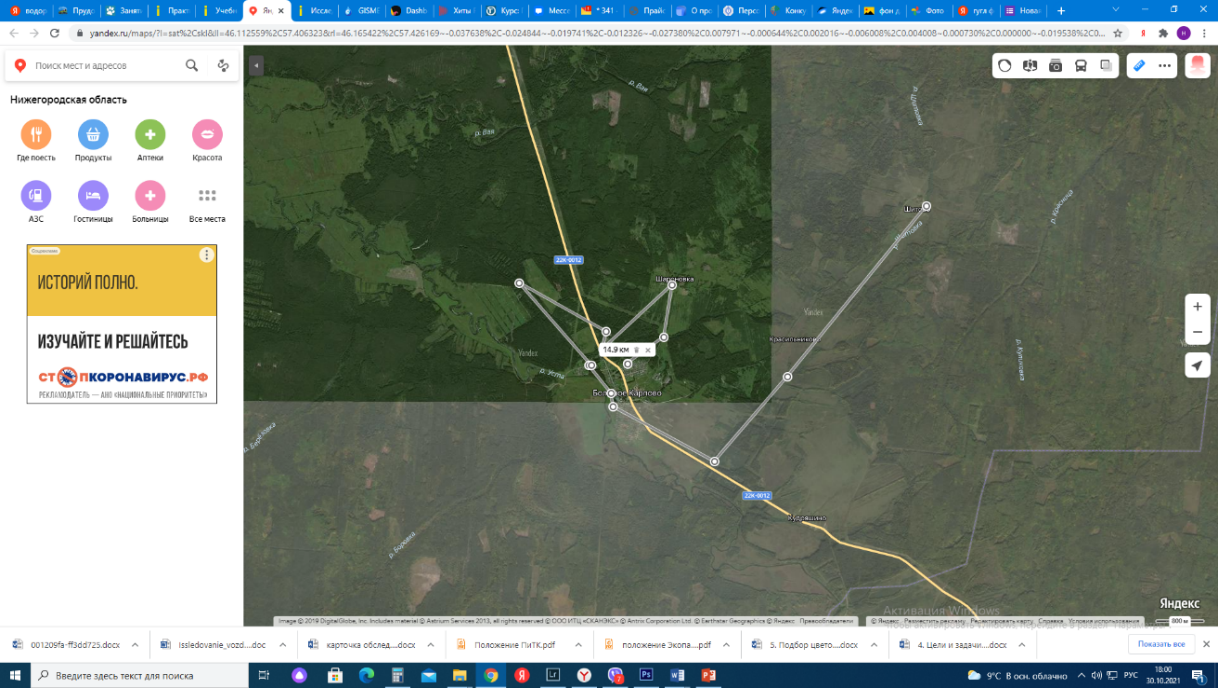 Общее расстояние маршрута составило 14,9 км. К прудам, расположенным на территории села Большое Карпово, добирались пешком, а к прудам округи на автомобиле. Фотоотчет о проделанной работе можно посмотреть в приложении №2.Обследованные пруды. Осень 2021 год.(см.приложение №3)Определение физико-химических свойств вод прудовДля определения физико-химических свойств воды, мы изучили простейшие методики. Все измерения были оформлены в карточке обследования пруда. Для измерения температуры воды мы использовали термометр. В требованиях к качеству воды водоемов, указано, что температура воды не должна повышаться более, чем на 3°С - 5°С по сравнению с естественной температурой.Температура водыВывод: температура воды  – важнейший фактор, влияющий на протекающие в водоеме физические, химические, биохимические и биологические процессы, от которого в значительной мере зависят кислородный режим и интенсивность процессов самоочищения. Во всех исследуемых прудах нет превышения температуры воды над температурой воздуха.Мутность и прозрачность Мутность воды обусловливает характеристики воды — такие как: наличие осадка, который может отсутствовать, быть незначительным, заметным, большим, очень большим. Прозрачность воды часто определяют наряду с мутностью, особенно в тех случаях, когда вода имеет незначительные окраску и мутность, которые затруднительно обнаружить. Прозрачность, измеряется как высота столба воды, при взгляде сквозь который на белой бумаге можно различать стандартный шрифт.Так как наши исследования проводились в полевых условиях, прозрачность мы измеряли с помощью прозрачного пластикового стаканчика высотой 9,5 см. Вывод: самая мутная вода обнаружена в прудах: пруд на ул.Молодежной, Леснический пруд №2, Торфяники. Самая прозрачная вода оказалась в Деньгином пруде, Винокуровском пруду №1, Красильниковском пруду.Цветность Цветность воды может определяться свойствами и структурой дна водоема, характером водной растительности, прилегающих к водоему почв, наличием в водосборном бассейне болот и торфяников и др. Цветность воды определяется визуально или фотометрически, сравнивая окраску пробы с окраской условной 100-градусной шкалы цветности воды. Для исследования цветности воды в полевых условиях, мы выбрали более упрощенный способ, при помощи сравнения образцов с дистиллированной водой. Вывод: цветность воды в исследуемых прудах варьировалась от слабых оттенком зеленого и желтого до коричневого.ЗапахЗапах воде придают вещества, которые попадают в нее естественным путем или со сточными водами. Для определения запаха в полевых условиях, мы плотно закрывали пластиковый стаканчик бумагой, встряхивали,  открывали и осторожно нюхали. Отмечали интенсивность и характер запаха, фиксировали в карточке обследования.Вывод: в большинстве исследуемых прудов имеется запах естественного происхождения – землистый. А запах воды на торфяниках оказался гнилостным и напоминал канализационный.Кислотность рНПробы воды из пруда набрали в пластиковый стаканчик и смачивали универсальную индикаторную бумагу в исследуемой воде. После 20 секундой выдержки цвет бумаги сравнивали со специальной шкалой кислотности Ph. Вывод: во всех прудах вода имеет рН 6-7, что является нормой для воды в водоемах.Наличие сероводорода. Химическое исследование.Наличие сероводорода определялось с помощью йодометрии, которая заключается в том, что йод, являясь окислителем, вступает во взаимодействие с сероводородом и, отнимая от иона серы два электрона, восстанавливается до иона I- . Для этого к 50 мл испытуемой воды прибавили по одной капле раствора йода. (см.приложение №4)С помощью данного опыта, мы определили, что на Торфянниках, Лесническом пруде №1, Шитовском пруде, присутствует сероводород, свидетельствующий о гниении органических остатков в воде.Создание интерактивной доски с помощью интернет-сервиса Padlet и информационного пособия «Пруды на территории села Большое Карпово и его округи»Интерактивная онлайн-доска Padlet https://ru.padlet.com/ дает возможность визуализировать информацию, работая в группах, даже находясь на расстоянии друг от друга, мы можем делать коллективную работу без всяких трудностей. Именно поэтому было решено создать интерактивную карту «Пруды на территории села Большое Карпово и его округи» с помощью данного сервиса. Этапы разработки интерактивной доски описаны в приложении №5. 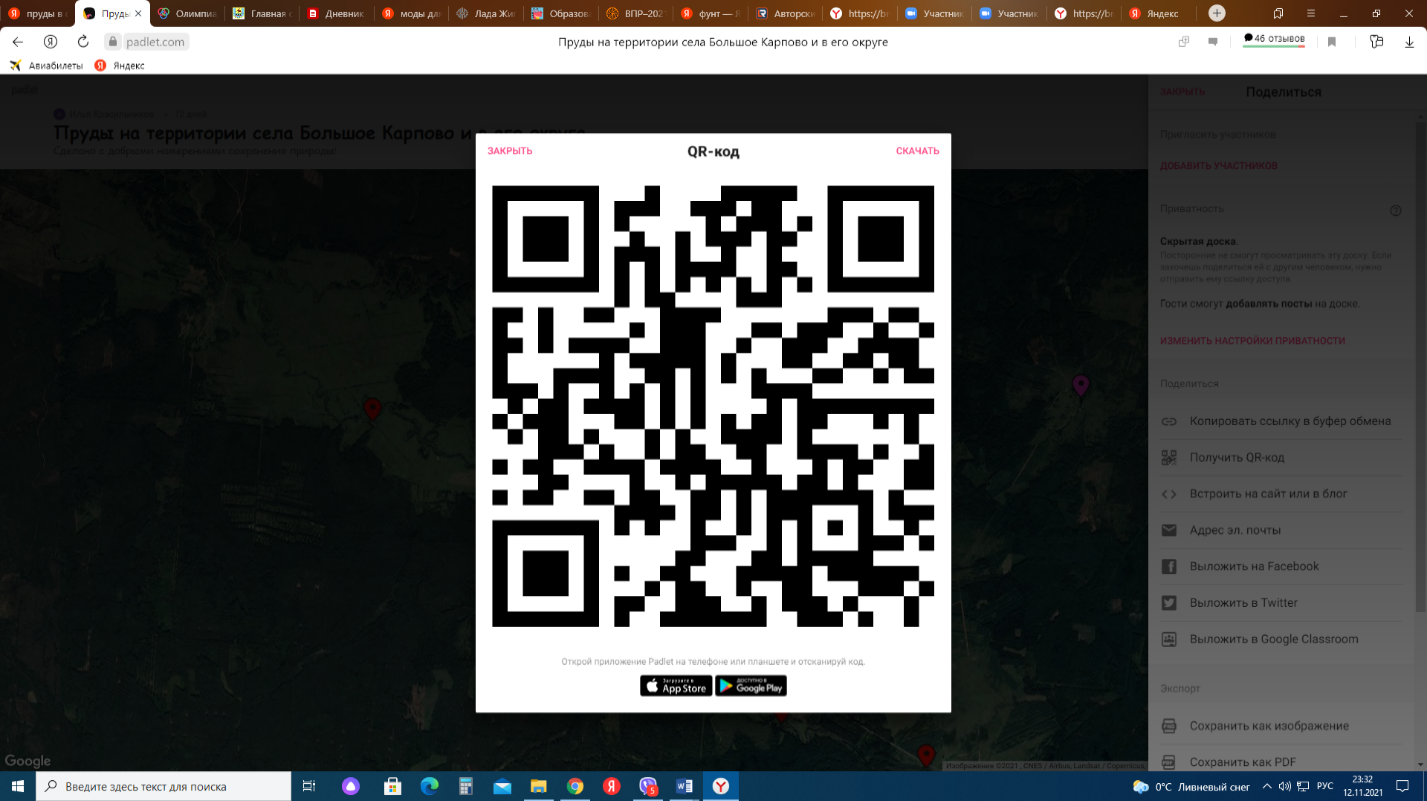 Основой для интерактивной доски было выбрано приложение гугл-карты, на которой отмечены фиолетовым цветом, обследованные пруды, а красным-пруды, которые будут изучены летом 2022 года. К каждому маячку прикреплен pdf файл, с обобщенными результатами исследования прудов. Также в нем описана история возникновения прудов, выясненного с помощью интервьюирования местного населения. Доска готова! https://padlet.com/khrsasha12/96z1ayy217xejstc. Поэтому можно ее публиковать на официальной страничке Карповской школы во ВКонтакте. https://vk.com/public195083197?w=wall-195083197_257 Подготовленные файлы для интерактивной доски, были распечатаны и оформлены в информационное пособие «Пруды на территории села Большое Карпово и его округи» с помощью брошюровщика. Отпечатанное издание было передано нами в школьную библиотеку для всеобщего пользования. Оно может быть использовано обучающимися для изучения местной краеведческой информации, также на уроках биологии, географии, экологии, окружающего мира при изучении тем о родном крае. А юные исследователи могут ссылаться на результаты нашей работы при написании своих исследовательских работ.  (см.приложение №2, фотоотчет)Создание памятки «Берегите и сохраняйте пруды!»С помощью программы Microsoft Publisher нами была создана памятка «Берегите и сохраняйте пруды!». В нее было включено определение термина «пруд», фотографии исследуемых прудов и призывы не оставлять после себя мусор, беречь видовой состав водоемов. Памятки были распространены среди местного населения: рыбаков и охотников села, также обучающихся школы. (см.приложение №6)ЗаключениеВот так, простой спор превратился в огромное исследование, которое еще не окончено.Оказывается, на территории села Большое Карпово и в его округе имеется много прудов. С помощью опроса местного населения, мы узнали о 21 пруде и выяснили их местоположение с помощью бесед и гугл-карты. Наше исследование мы решили разбить на два этапа. Этой осенью были обследованы 12 прудов, но не были проведены анализы воды в Винокуровском пруду №2, так как он находится за закрытой территории, поэтому его исследование перенесли на следующий год. На втором этапе нами будут изучены оставшиеся 8 искусственных водоемов.  Собрав информацию о местных прудах, мы выяснили, что некоторые пруды были созданы природой в руслах малых рек (пруд между селом Карповым и Шароновкой, Леснический пруд№1), другие были созданы с целью пожарной безопасности (Шитовский, Шароновский, Красильниковский), третьи с целью разведения рыбы (Винокуровский пруд №2), а Латышевский и пруд на ул.Молодежной были созданы для отвода грунтовых вод в период весеннего таяния снега.   На основании спутниковой карты и землемерного циркуля нами были просчитаны размеры прудов, расстояние от центра села Карпова до пруда и подробно описан маршрут передвижения к нему. В ходе проведения физико-химического анализа воды, мы выяснили, что вода в большинстве прудов является достаточно чистой и пригодна для использования в хозяйственных целях.В процессе обследования пруда выявлено, что набережную некоторых водоемов засоряют мусором отдыхающие и рыбаки, часть мусора попадает в воду, поэтому нами была проведена очистка территории от мусора. В итоге мы собрали более 7 килограммов, которые транспортировали к мусорным контейнерам в селе. Также мы попытались описать флору и фауну на территории прудов, даже увидели бегущую по льду ласку на Лесническом пруду №2. Мы отметили, что все пруды достаточно обмелели, скорее всего это связано с аномально жарким летом.В ходе интервьюирования местного населения, мы выяснили историю происхождения некоторых прудов, но остались пруды, о которых нам ничего не известно. Свою работу по изучению прудов мы продолжим летом 2022 года, согласно поставленной цели нами будет обследовано еще 8 прудов в радиусе 5 км от села Большое Карпово.Список использованной литературыВикипедия [Элетронный ресурс] https://ru.wikipedia.org/wiki/ПрудГазета «Уренские вести» № 23 от 07.04.1992 г.М.П. Чебан, С.И. Смирнов. История села Карпова. 2-е изд. Карпово 2002. Материалы школьного историко-краеведческого музея.Н.И.Лебедева, Н.П.Воробьева. Топонимический словарь. Карпово-2011Трудовая бригада «Позитив». Путеводитель «По милой сердцу Карповской земле». Карпово-2012.Приложение №1Результаты опроса местного населенияПеречислите названия прудов или их месторасположений, находящихся на территории Карпова или вблизи села, которые вам известныПриложение №2Фотоотчет о проделанной работеПриложение №3Обследованные пруды. Осень 2021 год.Приложение №4Наличие сероводородаПриложение №5Процесс создания интерактивной доски с помощью интернет-сервиса Padlet и размещение ее в социальных сетях с целью ознакомления общественности с полученными результатами.Приложение №6Памятка «Берегите и сохраняйте пруды!»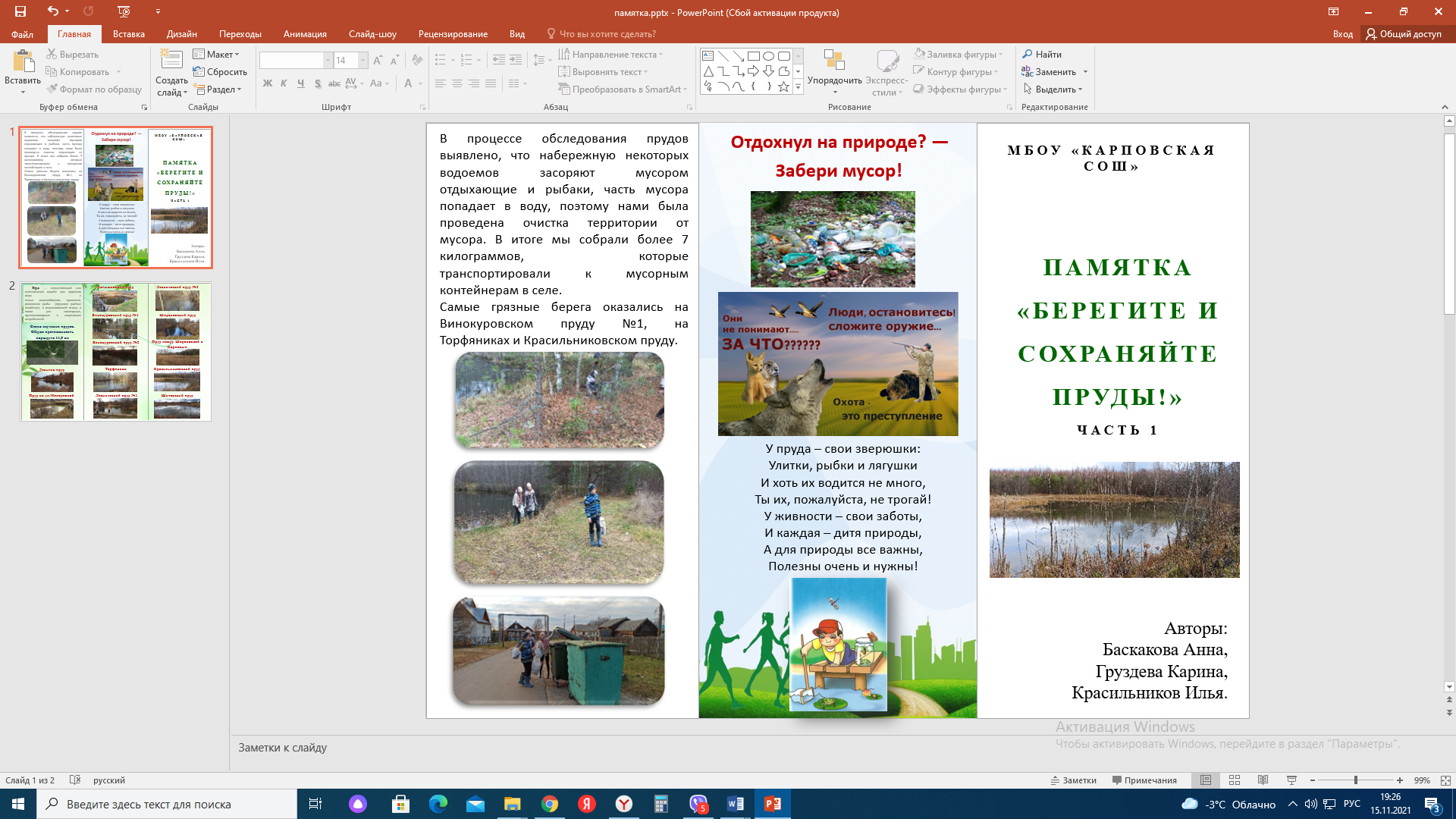 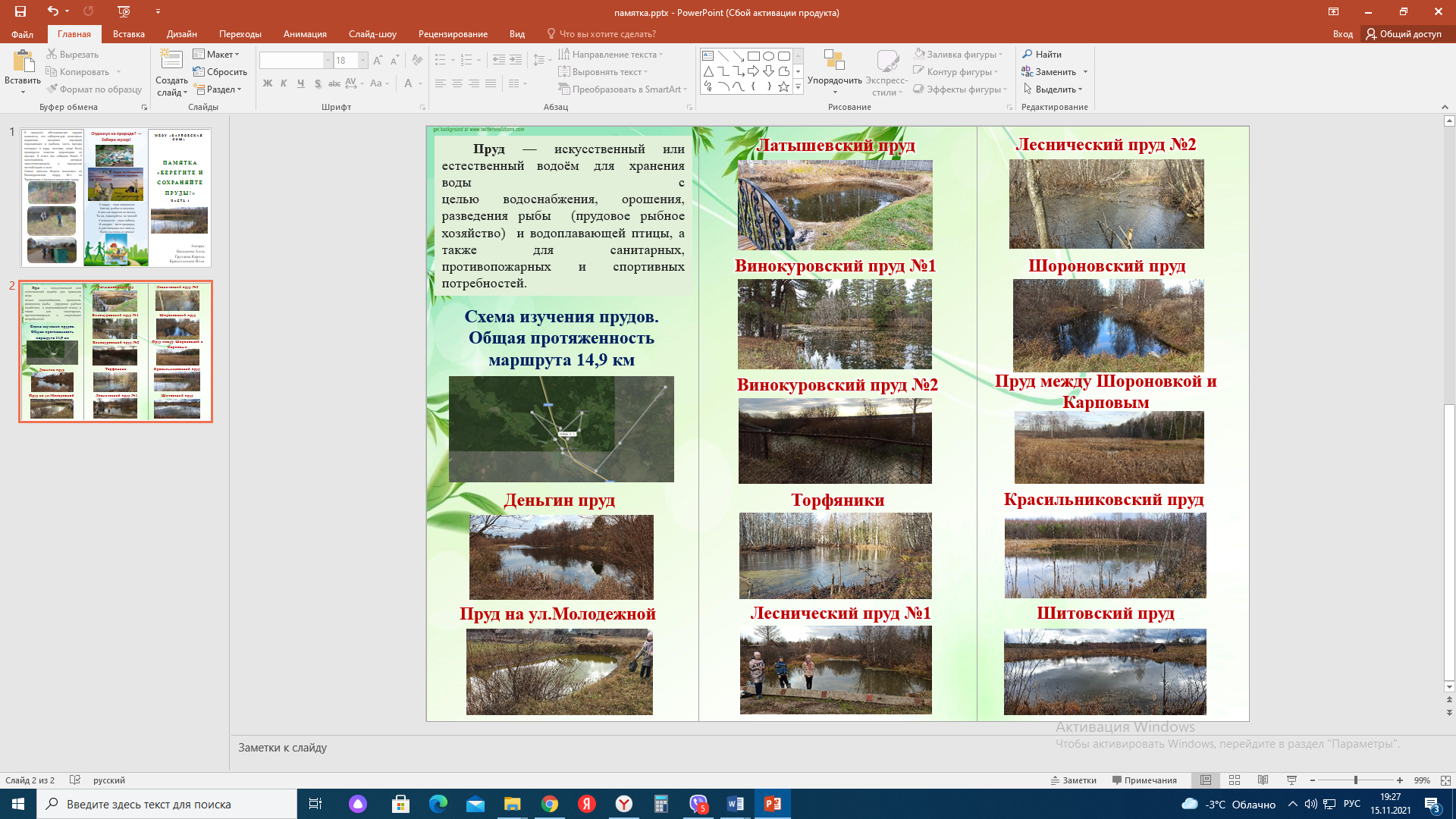 Адрес:606834, Нижегородская область, Уренский район, село Большое Карпово, ул. Центральная, д.17 бТел./факс: 8(83154)2-43-29Моб.тел: 89023087650Авторы:ученица 5 классаБаскакова Анна, 11 летученики 6 классаКрасильников Илья, 12 летГруздева Карина, 12 летРуководитель:Красильникова Надежда Александровна, учитель географии МБОУ «Карповская СОШ»Номинация  Номинация "Скажем НЕТ урону природе"Название конкурсной  работыПруды на территории села Большое Карпово и в его округеСубъект РФ, районНижегородская область Уренский районОрганизация-заявительМБОУ «Краповская СОШ» Уренского муниципального района Нижегородской области. Адрес: 606834, Нижегородская область, Уренский район, село Большое Карпово, ул. Центральная, д.17 бТел./факс: 8(83154)2-43-29Электронная почта: karpovschool2007@yandex.ru ФИО команды проектаУчащаяся 5 класса Баскакова Анна и учащиеся 6 класса Красильников Илья, Груздева КаринаКонтактные данные автора (авторов) проектаКрасильников Илья АлександровичБаскакова Анна МаксимовнаГруздева Карина Владимировна606834 с. Большое Карпово Уренского района Нижегородской области ул. Центральная д.17б тел.8 831 54 243 29Ф.И.О. руководителя проектаУчитель географии МБОУ «Карповская СОШ» Красильникова Надежда Александровна606834 с. Большое Карпово Уренского района Нижегородской области ул. Центральная д.43Тел. +79023087650khrnadya@yandex.ru География проектаСело Большое Карпово Уренского района Нижегородской области,Цели и задачи проектаЦель: провести экомониторинг воды в прудах, расположенных на территории села Большое Карпово и в его округе.Задачи: Анализ научно-популярной литературы по проблеме исследования.Поиск прудов на обозначенной территории, выявленных с помощью опроса местных жителей.Овладение простейшими методами физико-химического анализа воды с последующим оформлением и анализом результатов.Создание интерактивной доски с помощью интернет-сервиса Padlet, информационного пособия «Пруды на территории села Большое Карпово и его округи», памятки «Берегите и сохраняйте пруды!» и размещение их в социальных сетях с целью ознакомления общественности с полученными результатами. Очистить территории прудов от мусора при его наличии.Краткое содержание проекта      Проект предусматривает проведение экомониторинга воды прудов расположенных на территории села Большое Карпово и в его округе. До этого данным исследованием никто не занимался, только в 2016 году был комплексно изучен Деньгин пруд. Нами был организован поиск прудов с помощью опроса школьников, педагогов и местных жителей, проведено физико-химическое исследование воды в прудах. Также мы разработали интерактивную карту с помощью интернет-сервиса Padlet с нанесением на нее полученной информации о прудах. Создали информационное пособие и памятку по сохранению биологического разнообразия прудов. Сроки выполнения проектасентябрь 2021 – сентябрь 2022Бюджет проекта137,58 рублейВведение 5Механизм реализации проекта7Бюджет проекта8Ожидаемые результаты9Описание проделанной работы, согласно поставленным задачам9Создание интерактивной доски с помощью интернет-сервиса Padlet и информационного пособия «Пруды на территории села Большое Карпово и его округи»Создание памятки «Берегите и сохраняйте пруды!»1617Заключение18Список использованной литературы19Приложения 20№Что необходимо сделатьСроки Ответственные 1Поставить цель, определить задачиСентябрь, 2021Красильников Илья, Баскакова Анна, Груздева Карина2Определить объем работыСентябрь, 2021Красильников Илья, Баскакова Анна, Груздева Карина3Изучить материалы школьного историко-краеведческого музея, школьной библиотеки с целью поиска дополнительной информации о прудах.Сентябрь, 2021Красильников Илья, Баскакова Анна, Груздева Карина4Проведение опроса "Пруды, расположенные на территории села Большое Карпово и в его округе"Сентябрь, 2021Красильников Илья, Баскакова Анна, Груздева Карина5Разработка маршрута по изучению прудов.Сентябрь, 2021Красильников Илья, Баскакова Анна, Груздева Карина6Изучение методики проведения физико-химического анализа воды. Сентябрь, 2021Красильников Илья, Баскакова Анна, Груздева Карина7Составление карточки обследования прудовСентябрь, 2021Красильников Илья, Баскакова Анна, Груздева Карина№Что нужно сделатьСрокиОтветственные 1Организовать походы к прудам,  провести физико-химический анализ воды, описать флору и фауну пруда, определить точное местоположение с географическими координатами и указание путей подъезда.Октябрь 2021Красильников Илья, Баскакова Анна, Груздева Карина2Интервьюирование местного населенияОктябрь 2021Красильников Илья, Баскакова Анна, Груздева Карина3Подготовка материалов к оформлению проектаОктябрь -ноябрь2021Ноябрь 2021 Красильников Илья, Баскакова Анна, Груздева Карина4Разработка интерактивной карты «Пруды на территории села Большое Карпово и в его округе» с помощью интернет-сервиса Padlet для всеобщего пользования.Октябрь -ноябрь2021Ноябрь 2021 Красильников Илья, Баскакова Анна, Груздева Карина5Создание информационного пособия «Пруды на территории села Большое Карпово и в его округе» и подарено школьной библиотеке.Октябрь -ноябрь2021Ноябрь 2021 Красильников Илья, Баскакова Анна, Груздева Карина6Создание памятки «Берегите и сохраняйте пруды!» по сохранению биологического разнообразия прудов.Октябрь -ноябрь2021Ноябрь 2021 Красильников Илья, Баскакова Анна, Груздева Карина№Что нужно сделатьСрокиОтветственные 1Подведение промежуточных результатов исследованияНоябрь  2020Красильников Илья, Баскакова Анна, Груздева Карина2Презентация проекта на школьной научно-практической конференции «Хочу все знать» в рамках НОУ «Успех»Март 2022Красильников Илья, Баскакова Анна, Груздева Карина3Продолжить работу по изучению оставшихся прудов летом 2022 года.Лето  2022Красильников Илья, Баскакова Анна, Груздева Карина4Продолжить работу по описанию флоры и фауны прудов.Лето  2022Красильников Илья, Баскакова Анна, Груздева Карина5Продолжить работу с населением о сохранении биологического разнообразия прудов.В течение годаКрасильников Илья, Баскакова Анна, Груздева КаринаРасходыРасходыРасходыРасходыДоходДоход№НаименованиеКоличествоЦена за штСуммаНаименованиеСумма1Расход на бензин2 литра(Из расчета 7 литров на 100 км. Маршрут 14,9 км)45,79 руб91,58 рублейПродажа брелоков собственного изготовления из эпоксидной смолы 3 шт*50 руб=1502Пластиковые стаканчики для эксперимента11 шт2 руб22 рублей3Мусорные пакеты1 пачка (20 шт)24 р24 рубляИтого 137,58 рублейИтого 150 рДеньгин – 14 разВинокуровский 1 – 10 разЛеснический пруд 1– 7 разШароновский пруд – 6 разКрасильниковский – 6 разВинокуровский 2 – 6 разаШитовский пруд – 5 разПруд на улице Молодежной (Ремесловых) – 4 разаПруд между Карповым и Шароновкой (Небучиха) – 3 разаЛатышевский пруд – 3 разаТиховодовский пруд – 2 разаТорфяники – 2 разаТри столба – 2 разаСинцовых пруд – 1 разАшпаи пруд – 1 разЧистое озеро – 1 разНа меленке-полянке – 1 разКудряшинский пруд – 1 разЛеснический пруд 2 – 1 разБерезовка пруд -  1 разКузнецовых пруд (пересохший) – 1 раз№Название прудаМестонахождение Размер, м1Деньгин прудБольшое Карпово, Уренский р-нНижегородская обл.57.397271, 46.080582Длина-132Ширина -252Пруд на ул.МолодежнойБольшое КарповоНижегородская обл., 60680657.403231, 46.084541Длина-10Ширина -43Латышевский прудБольшое КарповоНижегородская обл., 60680657.403127, 46.074291Длина-5Ширина -114Винокуровский пруд №1Уренский р-н Нижегородская обл.57.389296, 46.107884Длина-180Ширина -545Винокуровский пруд №2Большое Карпово, Уренский р-нНижегородская обл.57.398926, 46.079975Длина-43Ширина -146Торфяники Уренский р-н Нижегородская обл.57.414762, 46.055300Длина-104Ширина -177Леснический пруд №1Большое Карпово, Уренский р-н Нижегородская обл.57.405210, 46.077749Длина-77Ширина -188Леснический пруд №2Большое Карпово, Уренский р-н Нижегородская обл., 60680657.407959, 46.078518Длина-11Ширина -49Шароновский прудШароновка, Нижегородская обл., 57.414652, 46.096859Длина-56Ширина -1110Пруд между Карповым и Шароновкой. Нижегородская обл., 60680657.407021, 46.094276Длина-30Ширина -8011Красильниковский прудУренский р-н Нижегородская обл.57.401405, 46.127866Длина-111Ширина -66,512Шитовский прудШитово, Нижегородская обл., 60680657.426226, 46.165647Длина-102Ширина -28№Название прудаДата исследованияТемпература воздухаТемпература воды1Деньгин пруд23.10.2021+11°С+9°С2Пруд на ул.Молодежной23.10.2021+11°С+8°С3Латышевский пруд29.10.20210°С0°С4Винокуровский пруд №123.10.2021+11°С+6°С5Винокуровский пруд №2Нет данныхНет данныхНет данных6Торфяники 29.10.20210°С-1°С7Леснический пруд №123.10.2021+11°С+11°С8Леснический пруд №229.10.20210°С-1°С9Шароновский пруд23.10.2021+11°С+6°С10Пруд между Карповым и Шароновкой. 23.10.2021+11°С+10°С11Красильниковский пруд23.10.2021+11°С+7°С12Шитовский пруд24.10.2021+5°С+3°С№Название прудаМутность Прозрачность 1Деньгин прудМутность не заметна (отсутствует)Более 9,5 см2Пруд на ул.МолодежнойМутная2 см3Латышевский прудСлабо опалесцирующая7 см4Винокуровский пруд №1Мутность не заметна (отсутствует)Более 9,5 см5Винокуровский пруд №2Нет данныхНет данных6Торфяники Очень мутная0 см7Леснический пруд №1Слабо опалесцирующая7 см8Леснический пруд №2Очень мутная0 см9Шароновский прудСлабо опалесцирующая8,5 см10Пруд между Карповым и Шароновкой. Слабо опалесцирующая7 см11Красильниковский прудМутность не заметна (отсутствует)Более 9,5 см12Шитовский прудСлабо опалесцирующая7,5 см№Название прудаЦветность 1Деньгин прудСлабый оттенок зеленого2Пруд на ул.МолодежнойБолотный 3Латышевский прудСлабый оттенок зеленого4Винокуровский пруд №1Слабый оттенок желтого5Винокуровский пруд №2Нет данных6Торфяники Коричневый 7Леснический пруд №1Слабый оттенок желтого8Леснический пруд №2Коричневый9Шароновский прудСветло желтая10Пруд между Карповым и Шароновкой. Светло зеленая11Красильниковский прудСлабый оттенок желтого12Шитовский прудСлабый оттенок желтого№Название прудаЗапах Запах №Название прудаХарактер запаха Балл1Деньгин прудЗапах естественного происхождения, землистый22Пруд на ул.МолодежнойЗапах естественного происхождения, землистый23Латышевский прудЗапах естественного происхождения, землистый24Тиховодовский прудЗапах естественного происхождения, землистый25Винокуровский пруд №1Запах естественного происхождения, землистый26Винокуровский пруд №2Нет данных7Торфяники Гнилостный 58Леснический пруд №1Запах естественного происхождения, землистый29Леснический пруд №2Запах естественного происхождения, землистый210Шароновский прудЗапах естественного происхождения, землистый211Пруд между Карповым и Шароновкой. Запах естественного происхождения, землистый212Красильниковский прудЗапах естественного происхождения, землистый213Шитовский прудЗапах естественного происхождения, землистый2№Название прудаКислотность Ph1Деньгин пруд7, нейтральная2Пруд на ул.Молодежной7, нейтральная3Латышевский пруд6, слабо-кислая4Винокуровский пруд №17, нейтральная5Винокуровский пруд №2Нет данных6Торфяники 6, слабо-кислая7Леснический пруд №17, нейтральная8Леснический пруд №26, слабо-кислая9Шароновский пруд6, слабо-кислая10Пруд между Карповым и Шароновкой. 7, нейтральная11Красильниковский пруд7, нейтральная12Шитовский пруд6, слабо-кислая№Название прудаВывод 1Деньгин прудНет помутнениея и взвешенных частиц.  Сероводород не обнаружен2Пруд на ул.МолодежнойНет взвешенных частиц.  Сероводород не обнаружен3Латышевский прудНе значительное количество взвешенных частиц. Значит присуствует сероводород.4Винокуровский пруд №1Нет взвешенных частиц.  Сероводород не обнаружен5Винокуровский пруд №2Нет данных6Торфяники Значительное количество взвешенных частиц. Значит присуствует сероводород.7Леснический пруд №1Значительное количество взвешенных частиц. Значит присуствует сероводород.8Леснический пруд №2Не значительное количество взвешенных частиц. Значит присуствует сероводород.9Шароновский прудНет взвешенных частиц.  Сероводород не обнаружен10Пруд между Карповым и Шароновкой. Нет взвешенных частиц.  Сероводород не обнаружен11Красильниковский прудНет взвешенных частиц.  Сероводород не обнаружен12Шитовский прудЗначительное количество взвешенных частиц. Значит присуствует сероводород.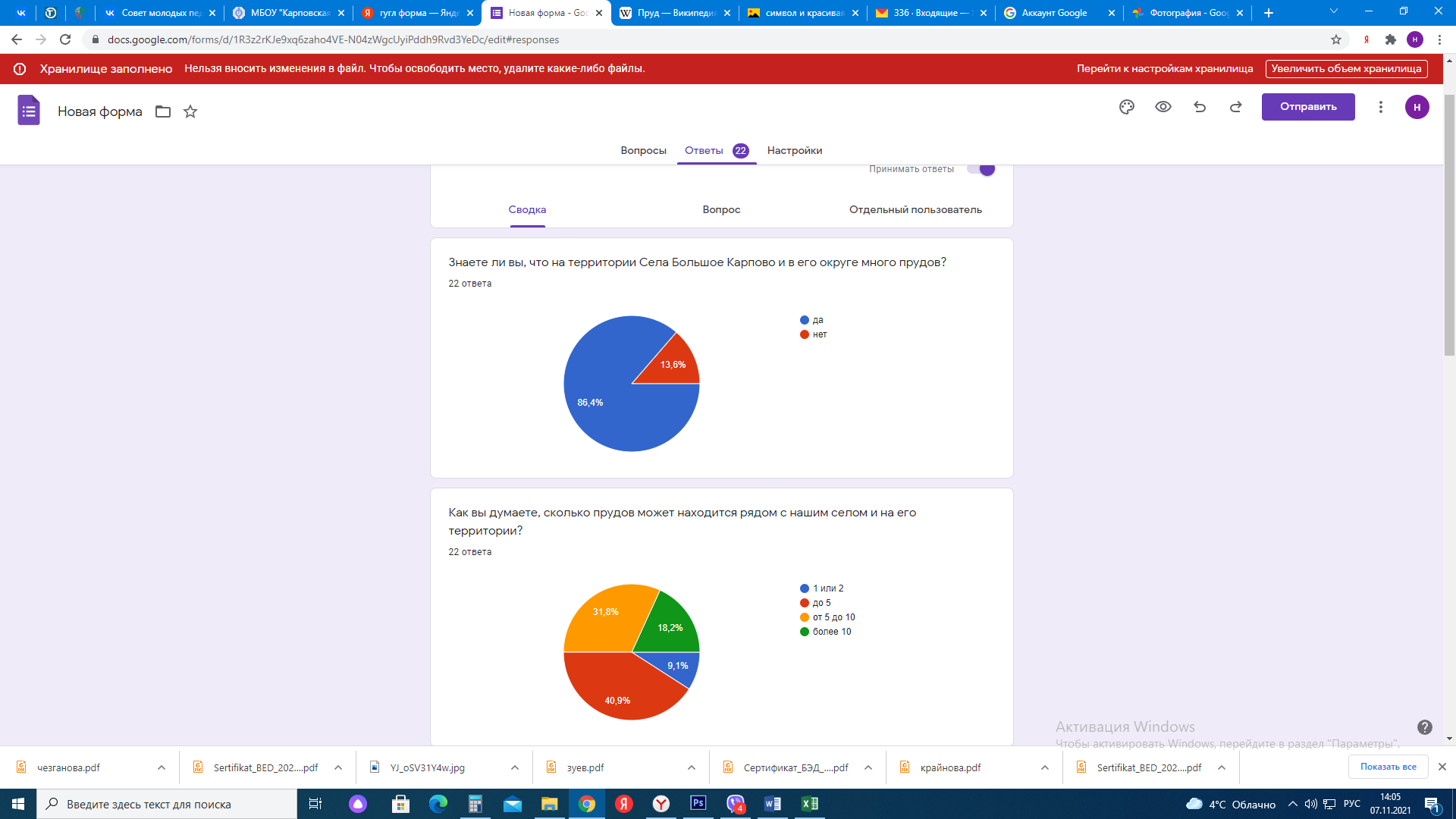 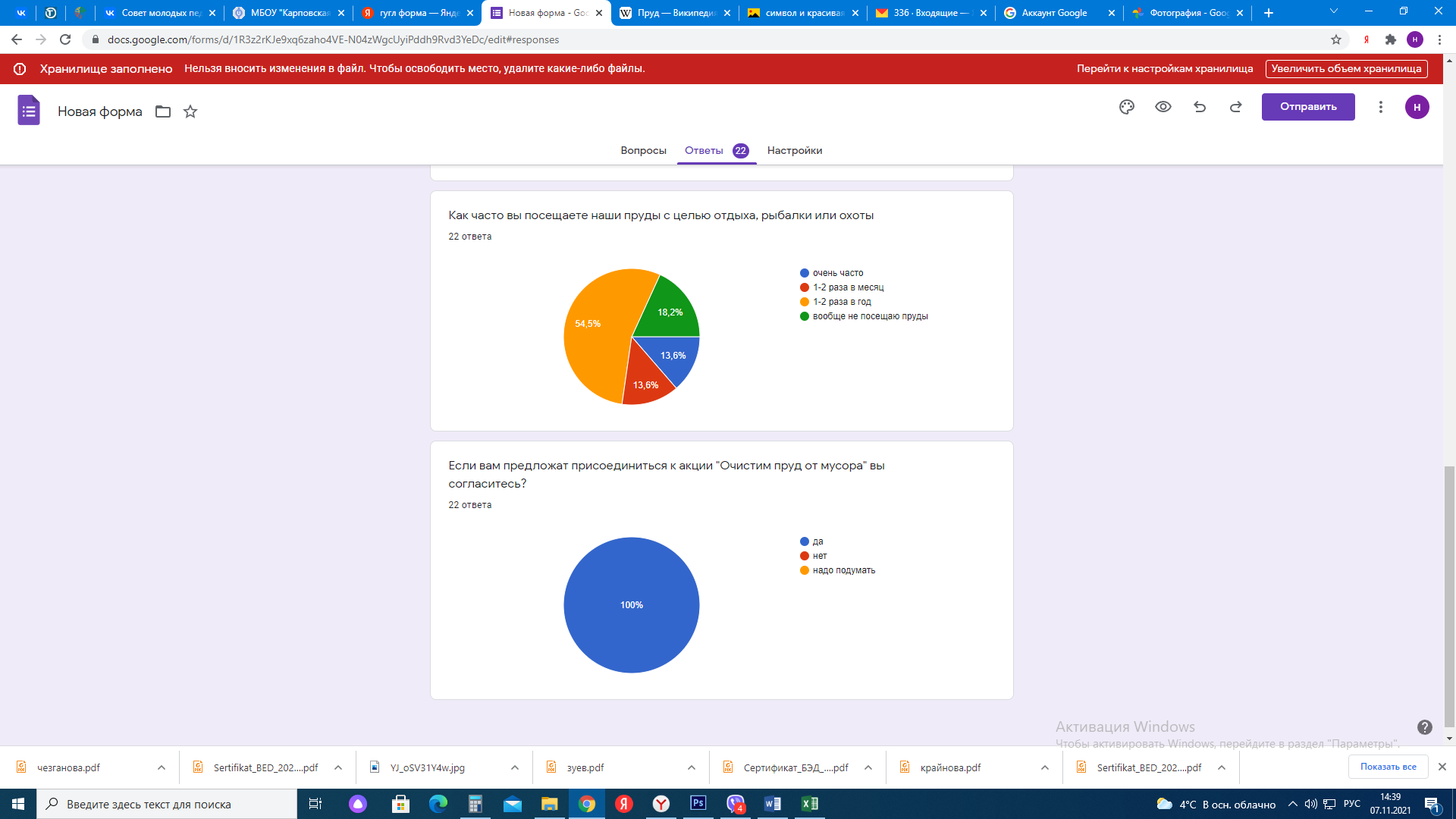 Деньгин – 14 разВинокуровский 1 – 10 разЛеснический пруд 1– 7 разШароновский пруд – 6 разКрасильниковский – 6 разВинокуровский 2 – 6 разаШитовский пруд – 5 разПруд на улице Молодежной (Ремесловых) – 4 разаПруд между Карповым и Шароновкой (Небучиха) – 3 разаЛеснический пруд 2 – 1 разЛатышевский пруд – 3 разаТиховодовский пруд – 2 разаТорфяники – 2 разаТри столба – 2 разаСинцовых пруд – 1 разАшпаи пруд – 1 разЧистое озеро – 1 разНа меленке-полянке – 1 разКудряшинский пруд – 1 разБерезовка пруд -  1 разЗамер длины и ширины прудовОпределение мутности и прозрачности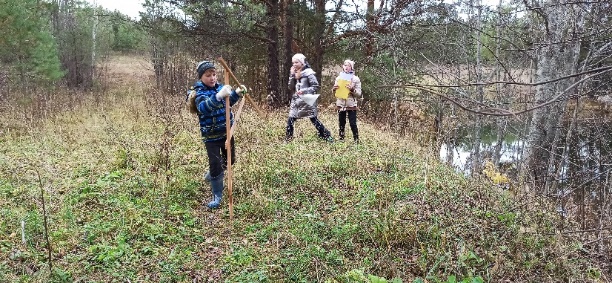 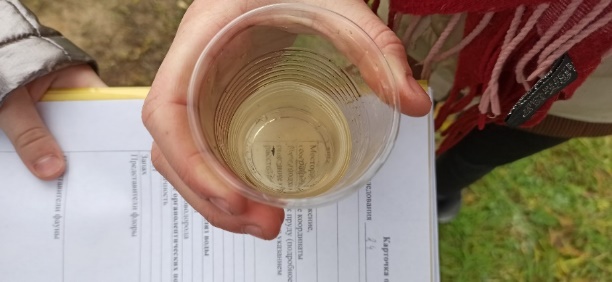 Определение запахаОпределение цветности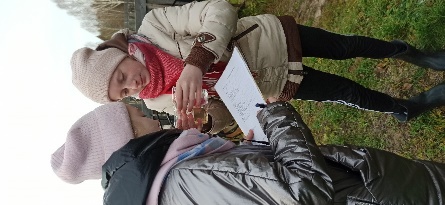 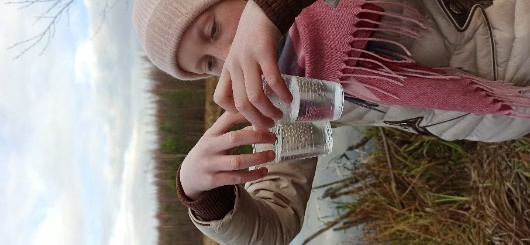 Определение рНОпределение сероводорода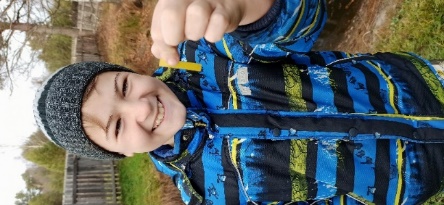 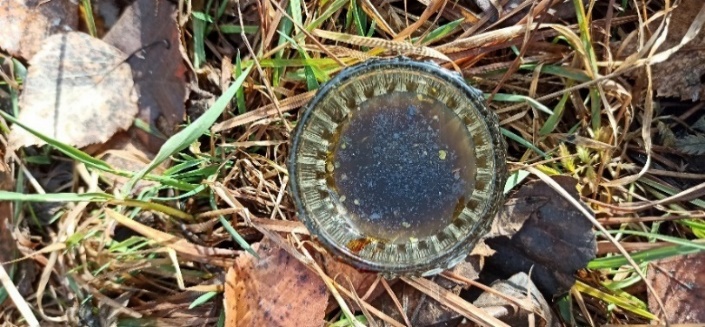 Собрали мусор. В итоге получилось 7,5 кг. Особенно замусорен был Винокуровский пруд №1Собрали мусор. В итоге получилось 7,5 кг. Особенно замусорен был Винокуровский пруд №1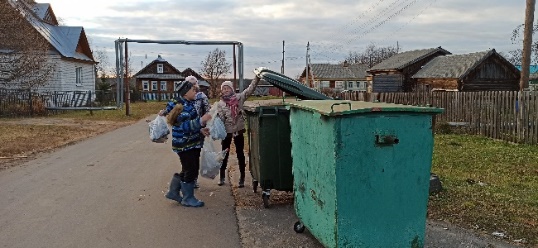 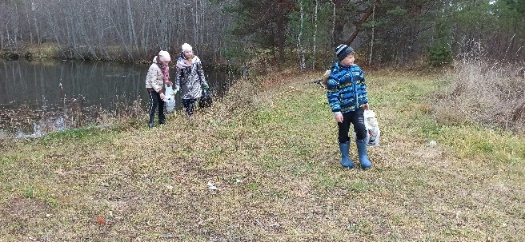 Изучение материалов в школьной библиотекеРабота с музейными архивами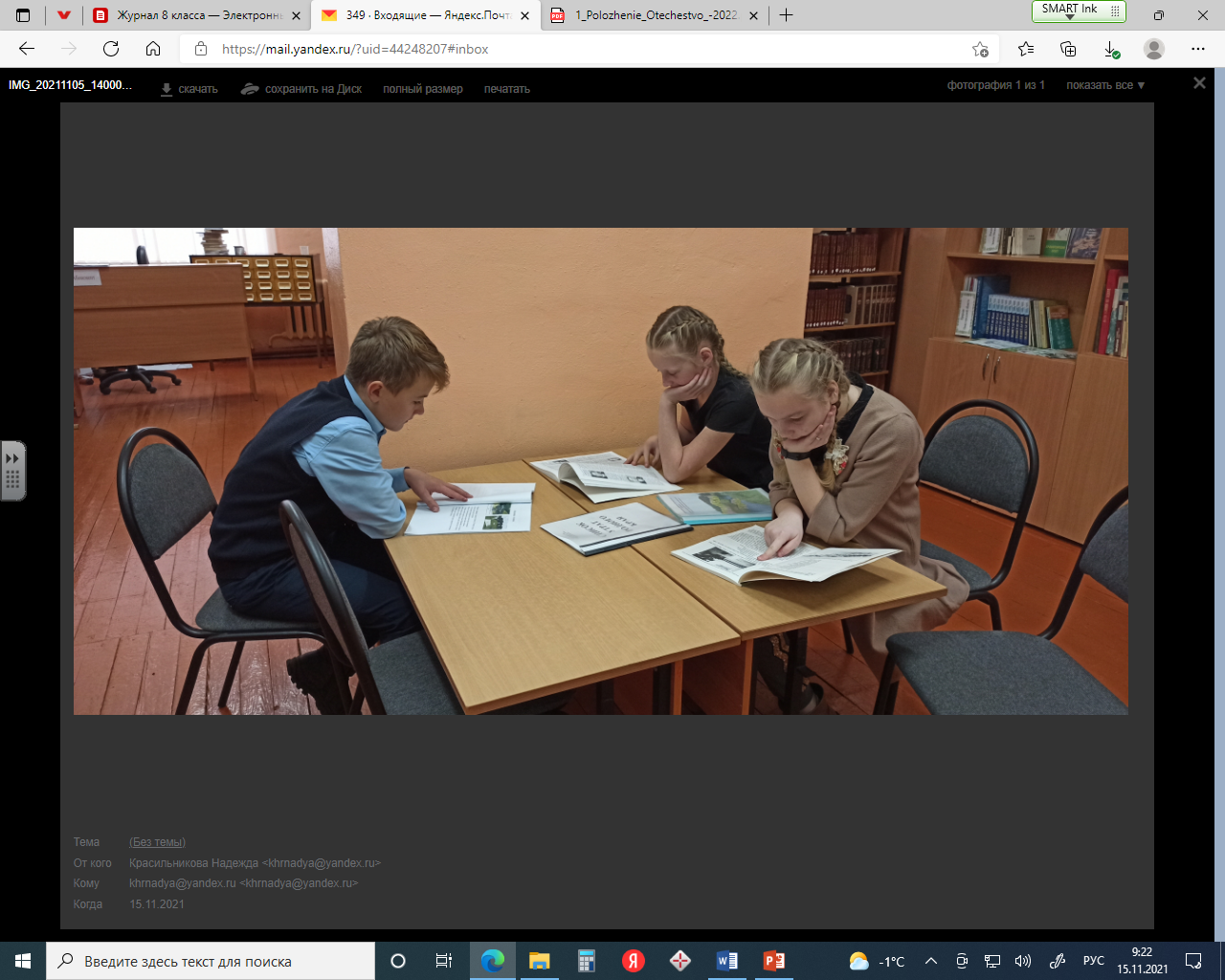 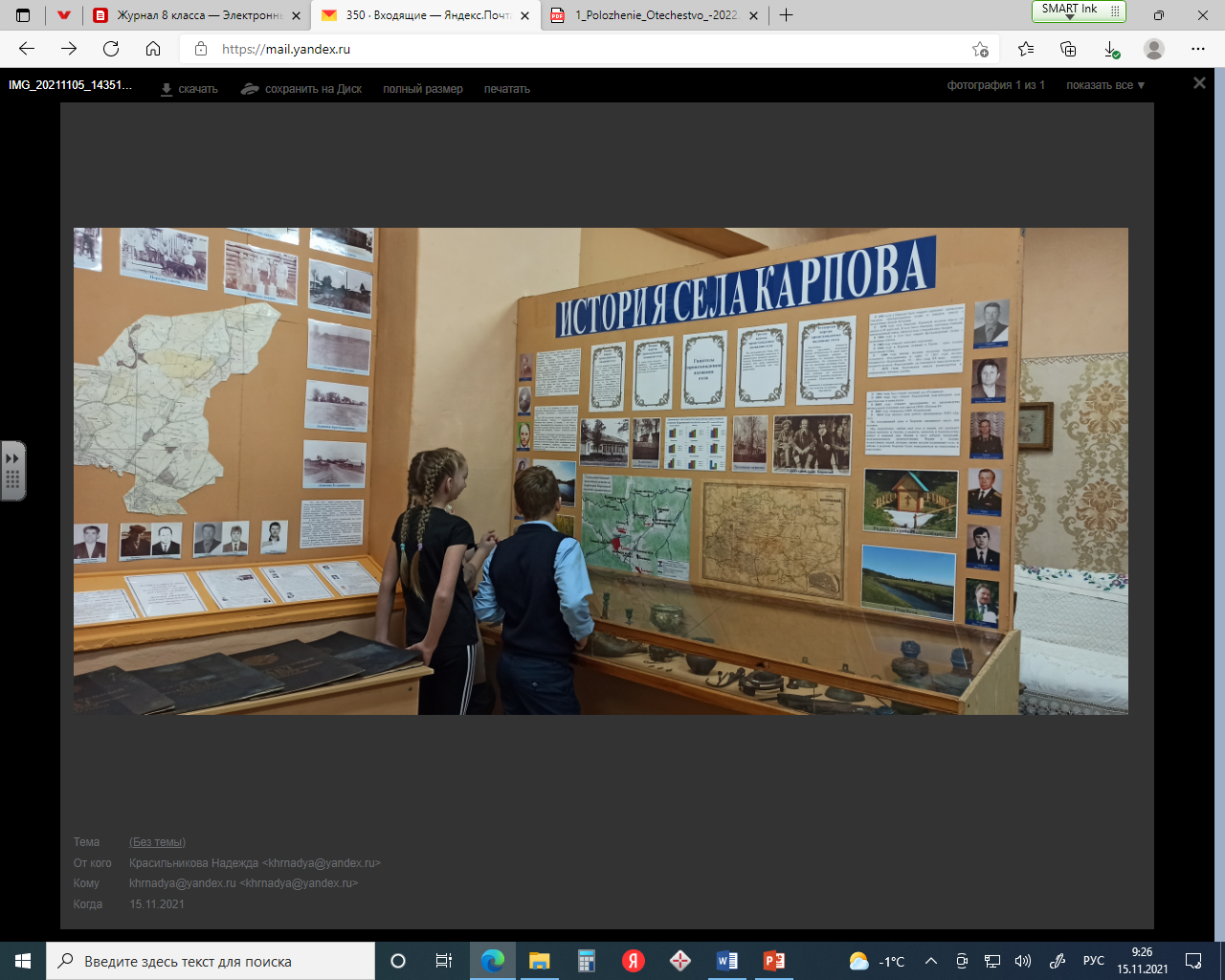 Процесс сшивания информационного пособия брошюровщикомПередача информационного пособия библиотекарю школы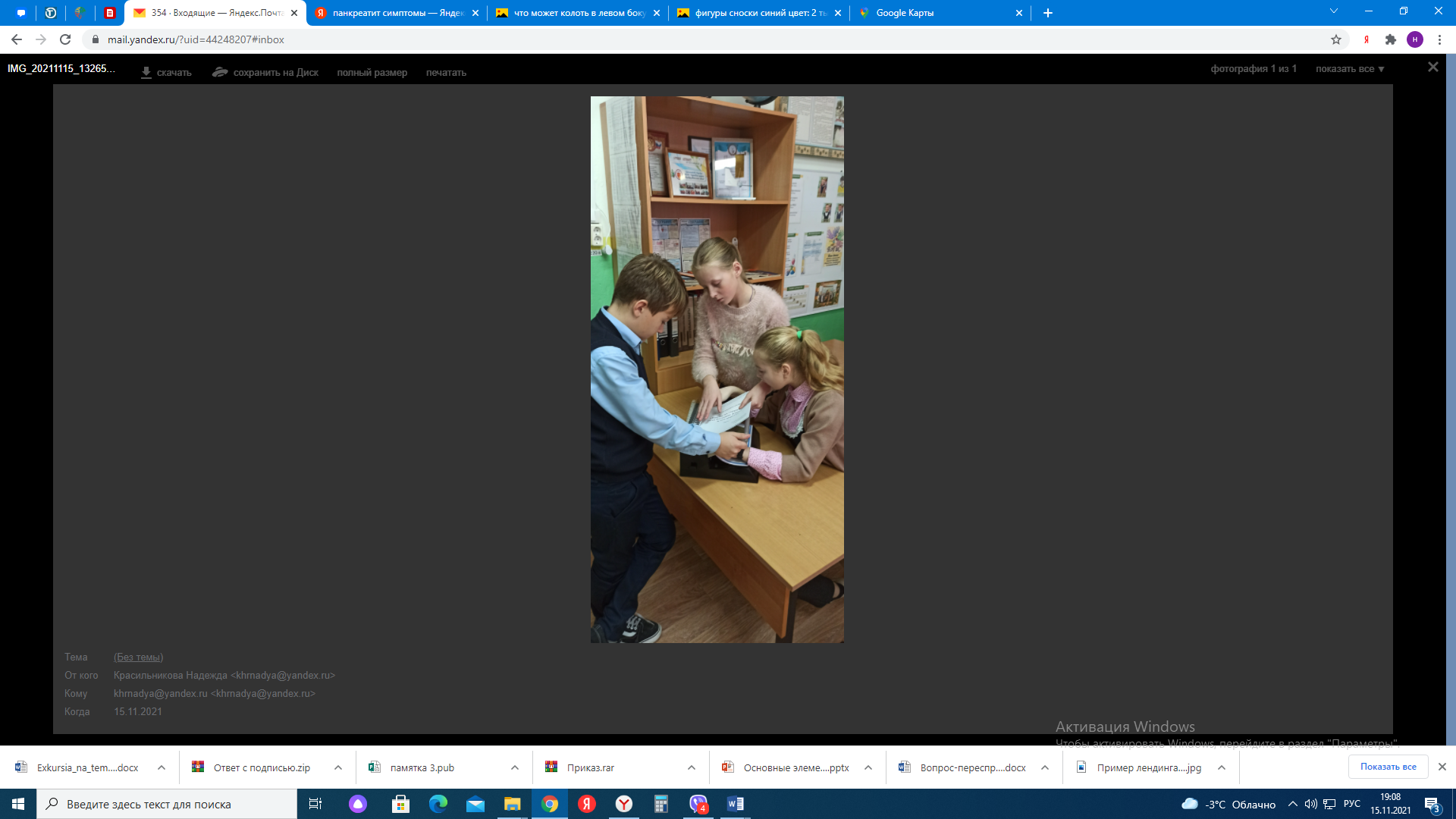 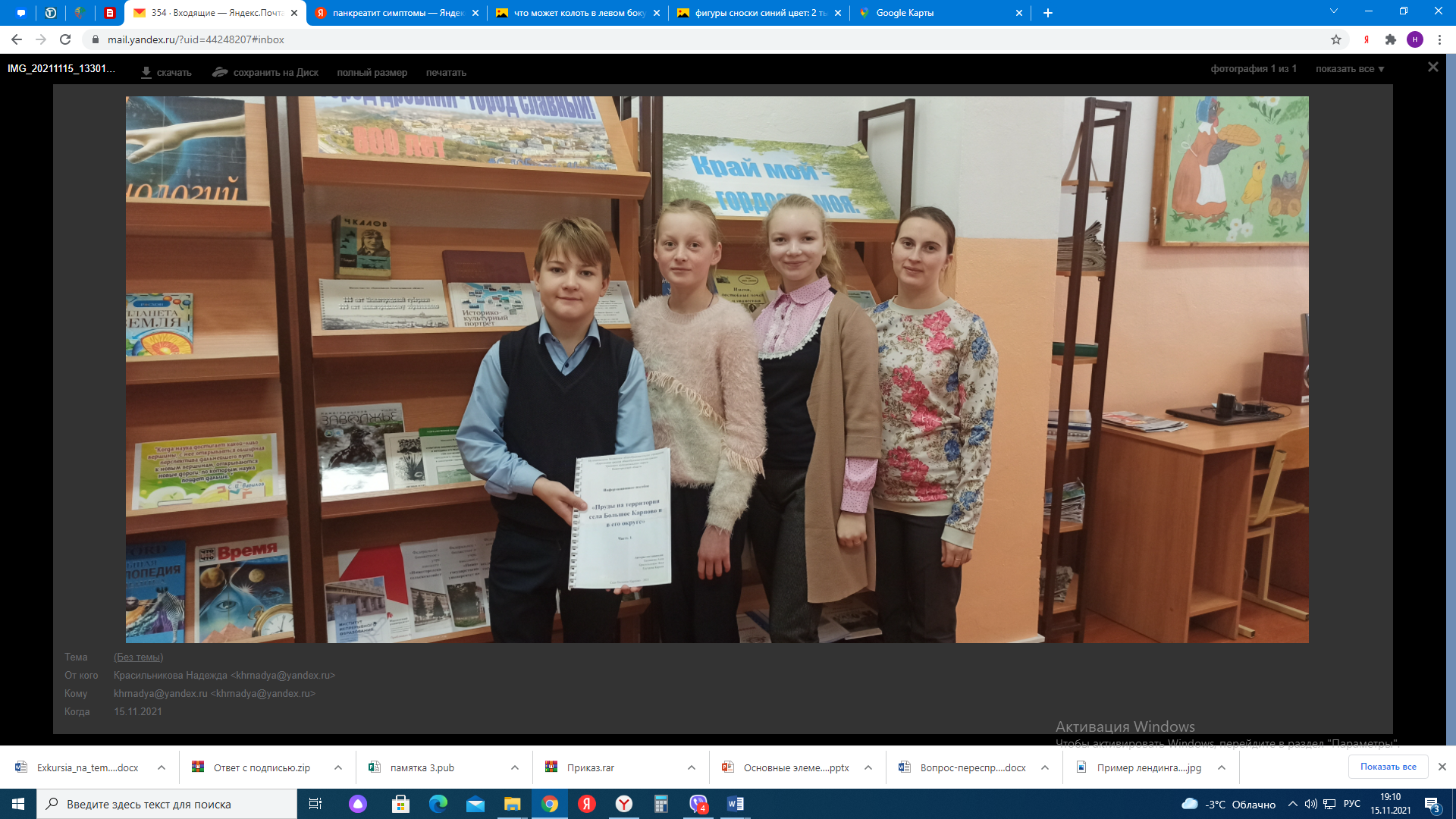 Распространение памятки среди школьников и любителей рыбалкиРаспространение памятки среди школьников и любителей рыбалки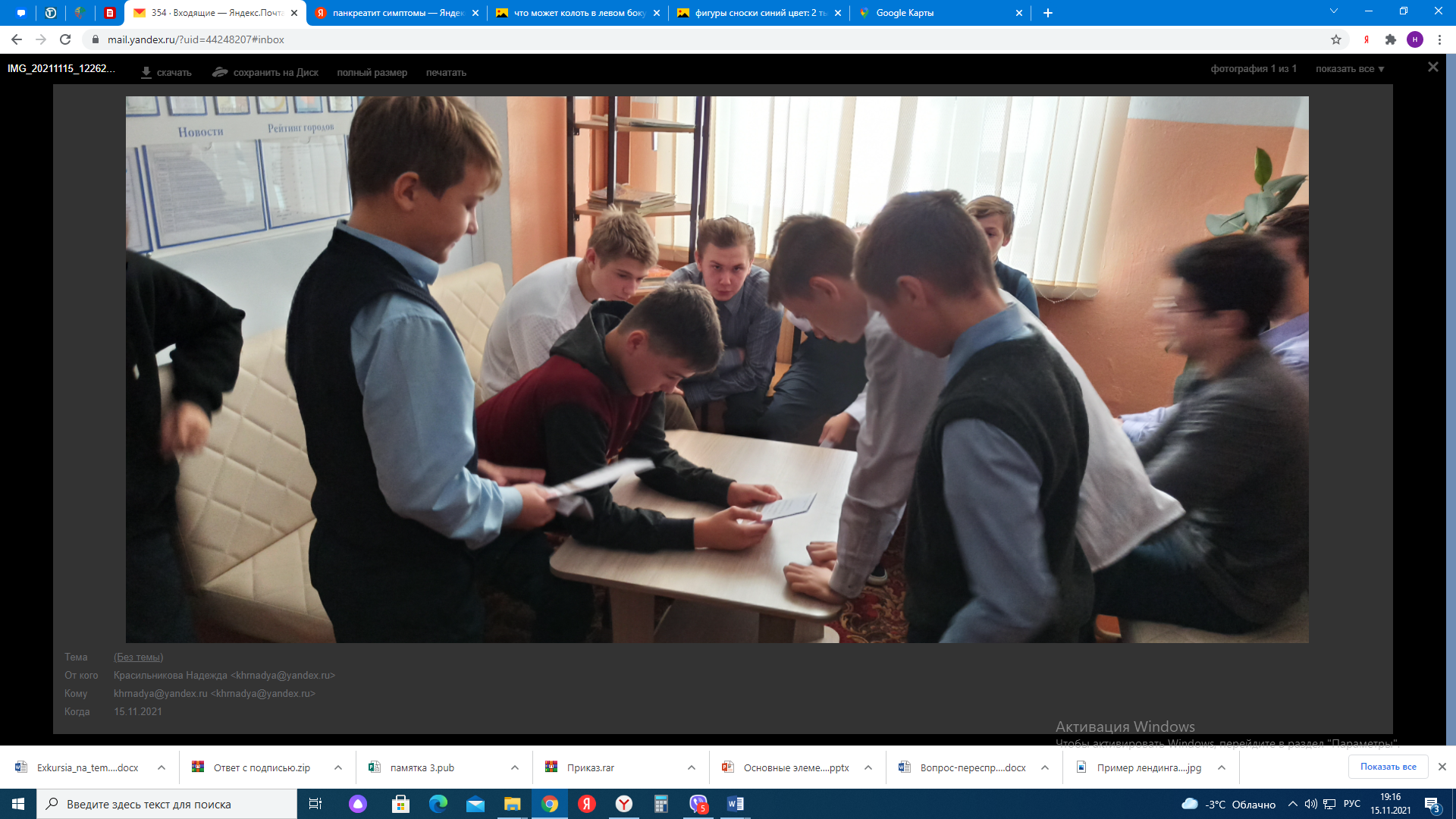 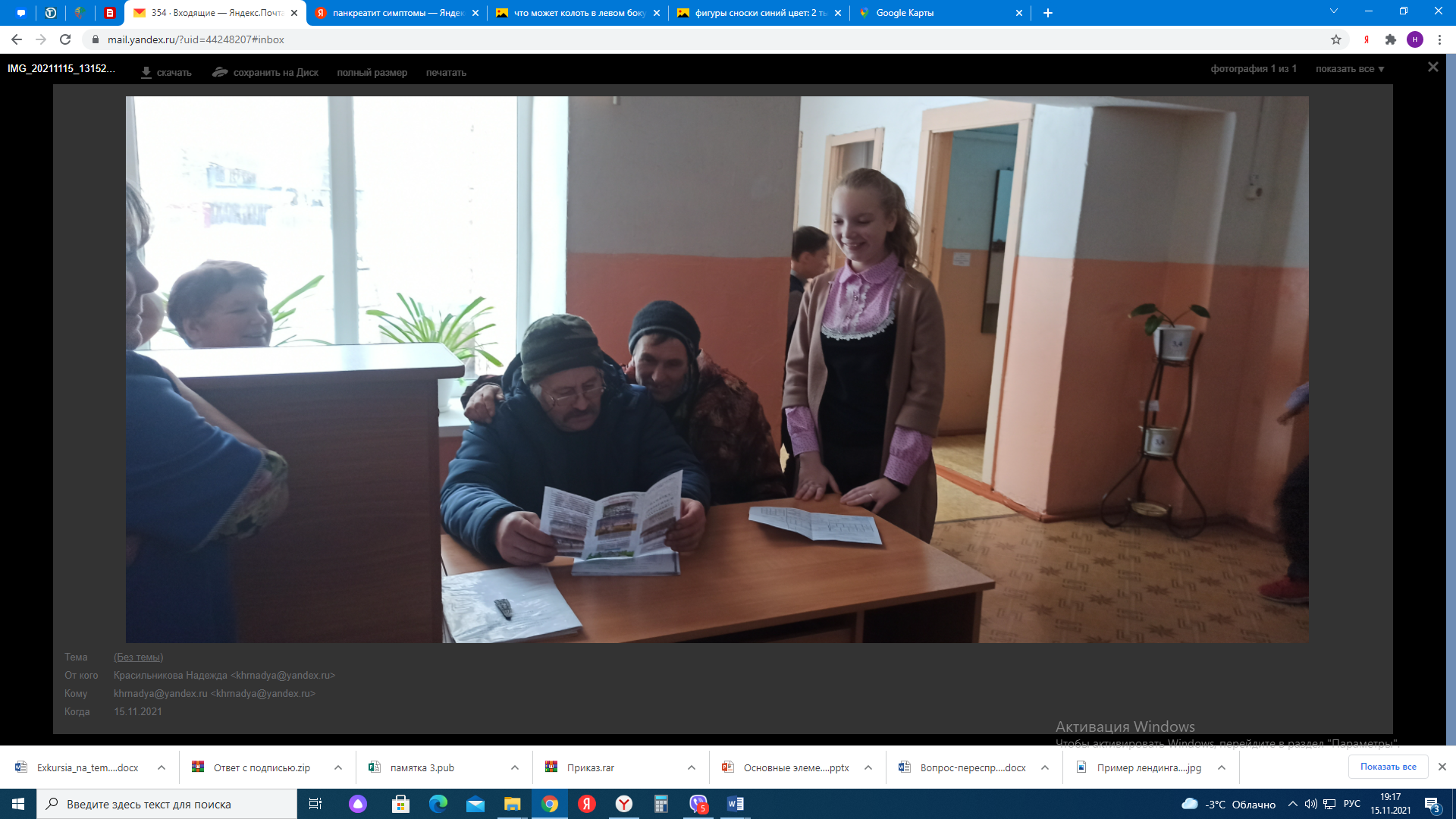 №Название прудаФото Размер, м1Деньгин пруд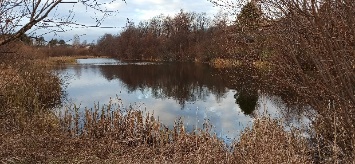 Длина-132Ширина -252Пруд на ул.Молодежной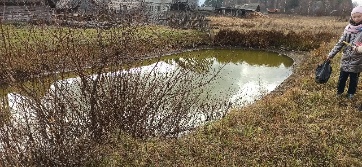 Длина-10Ширина -43Латышевский пруд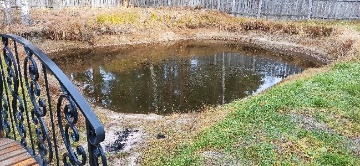 Длина-5Ширина -114Винокуровский пруд №1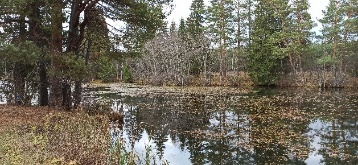 Длина-180Ширина -545Винокуровский пруд №2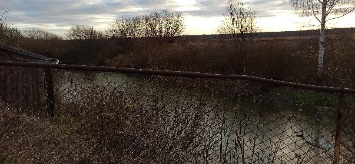 Длина-43Ширина -146Торфяники 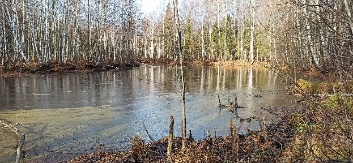 Длина-104Ширина -177Леснический пруд №1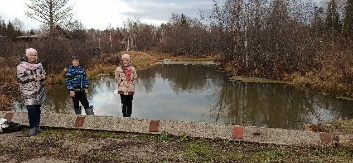 Длина-77Ширина -188Леснический пруд №2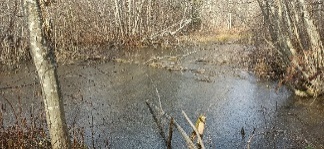 Длина-11Ширина -49Шороновский пруд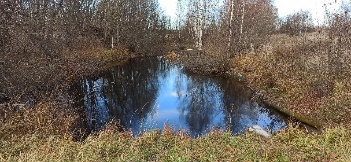 Длина-56Ширина -1110Пруд между Карповым и Шороновкой. 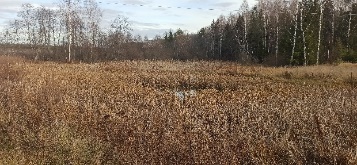 Длина-30Ширина -8011Красильниковский пруд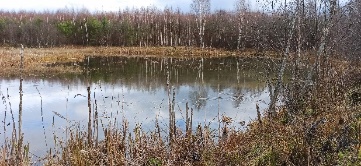 Длина-111Ширина -66,512Шитовский пруд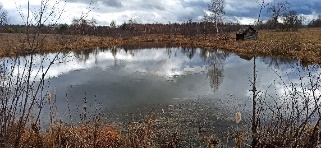 Длина-102Ширина -28№Название прудаНаличие сероводородаВывод 1Деньгин пруд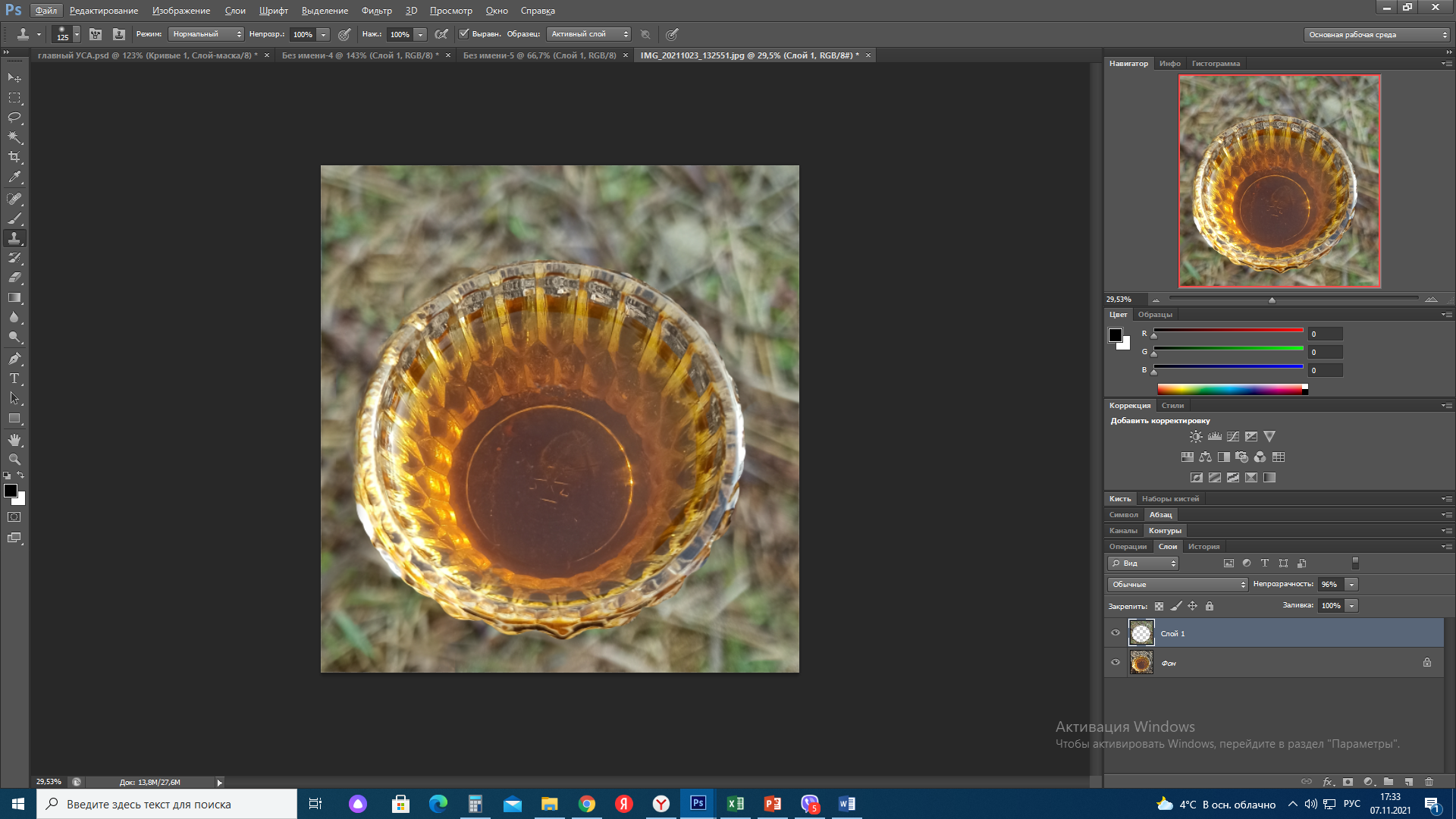 Нет помутнениея и взвешенных частиц.  Сероводород не обнаружен2Пруд на ул.Молодежной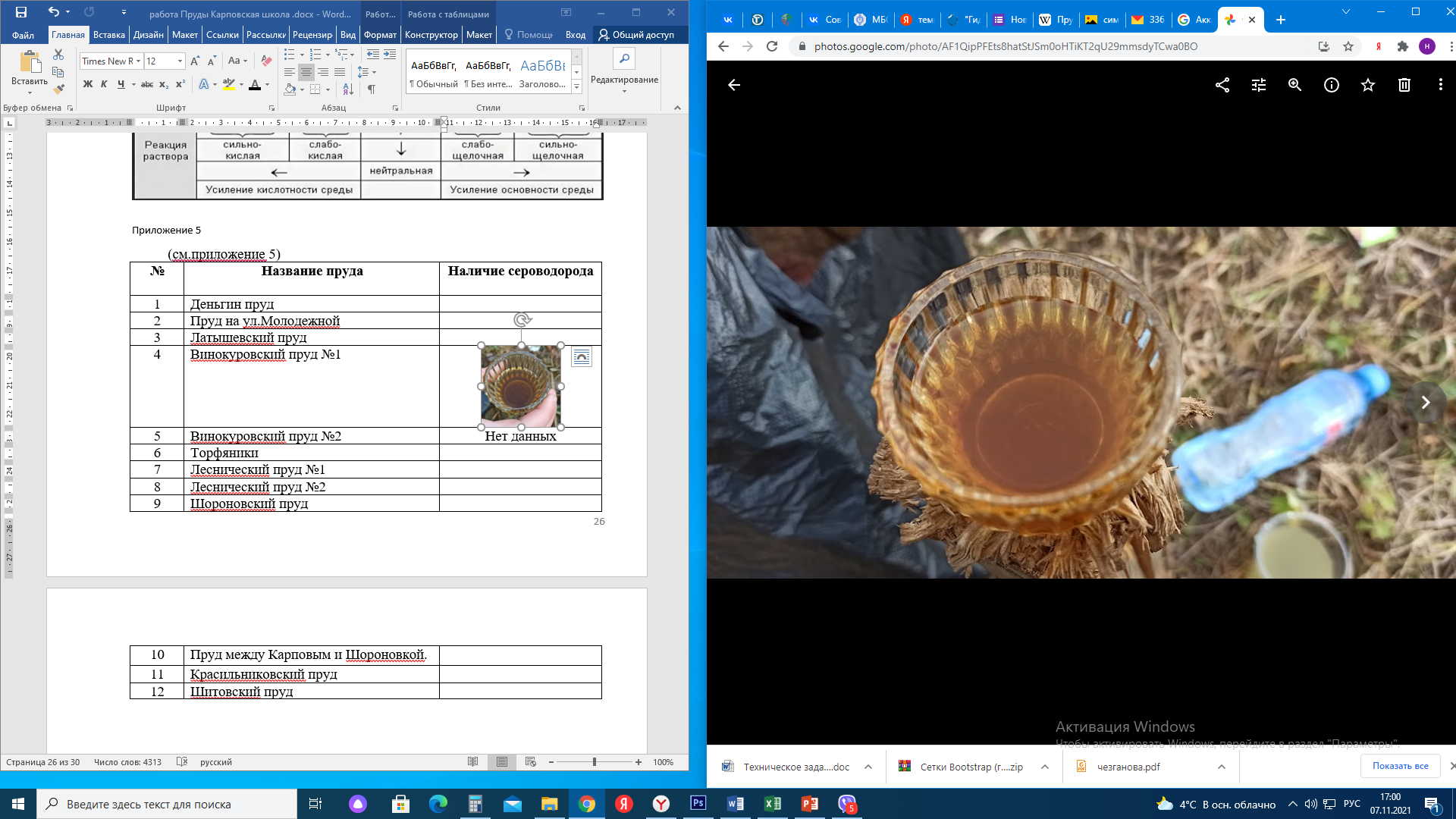 Нет взвешенных частиц.  Сероводород не обнаружен3Латышевский пруд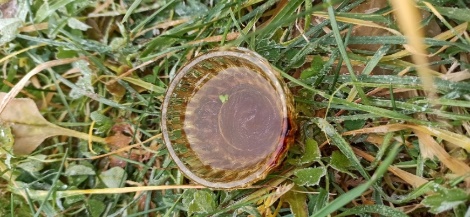 Не значительное количество взвешенных частиц. Значит присуствует сероводород.4Винокуровский пруд №1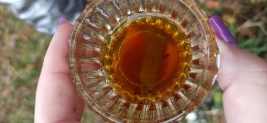 Нет взвешенных частиц.  Сероводород не обнаружен5Винокуровский пруд №2Нет данных6Торфяники 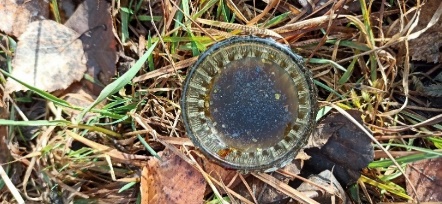 Значительное количество взвешенных частиц. Значит присуствует сероводород.7Леснический пруд №1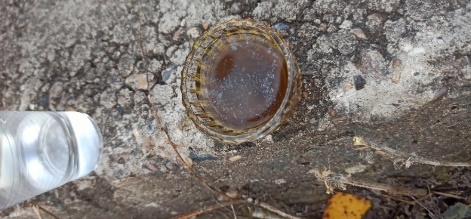 Значительное количество взвешенных частиц. Значит присуствует сероводород.8Леснический пруд №2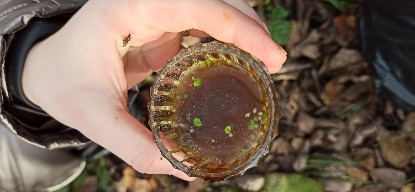 Не значительное количество взвешенных частиц. Значит присуствует сероводород.9Шороновский пруд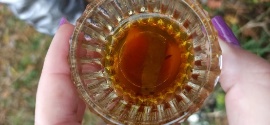 Нет взвешенных частиц.  Сероводород не обнаружен10Пруд между Карповым и Шороновкой. 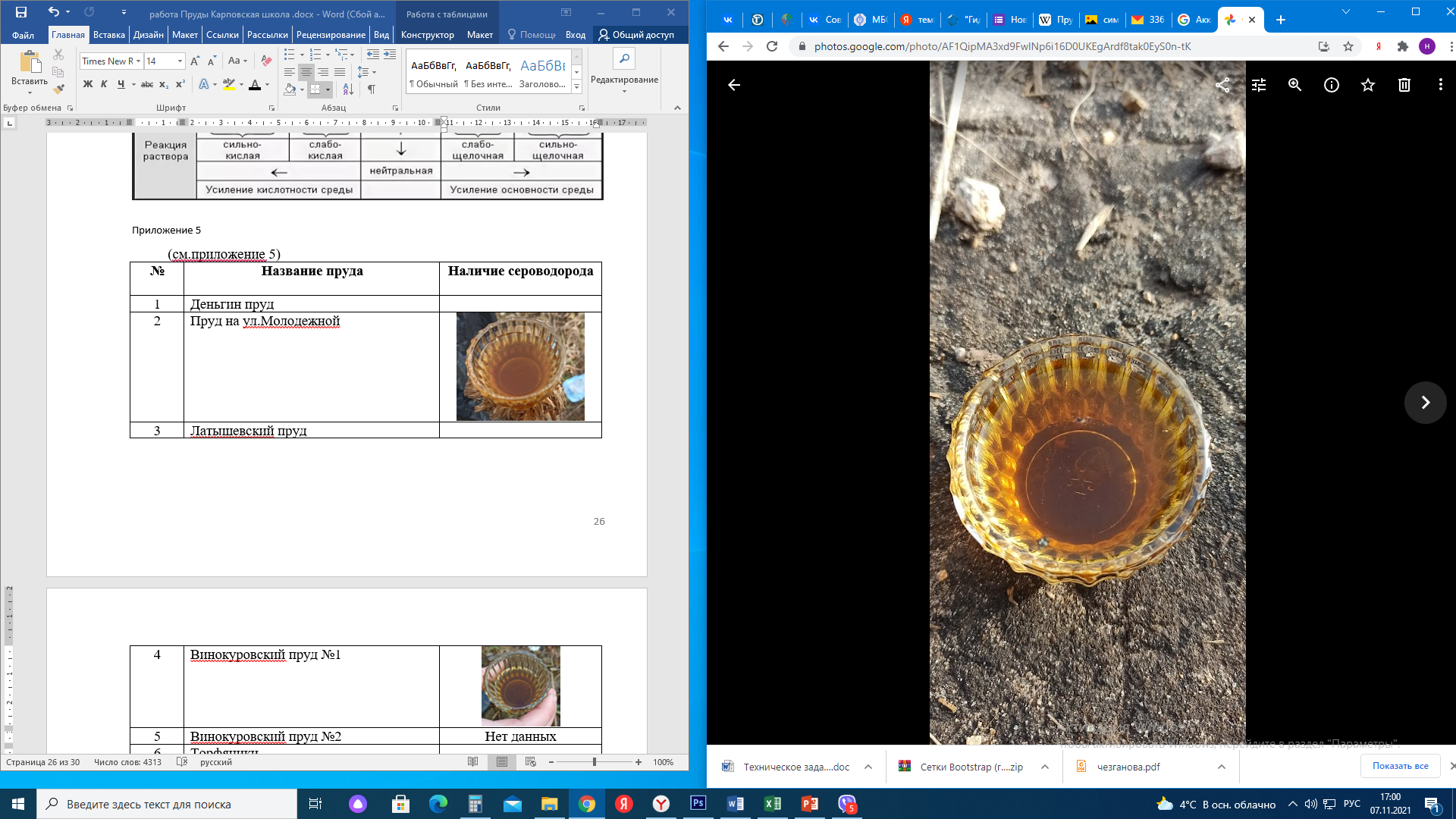 Нет взвешенных частиц.  Сероводород не обнаружен11Красильниковский пруд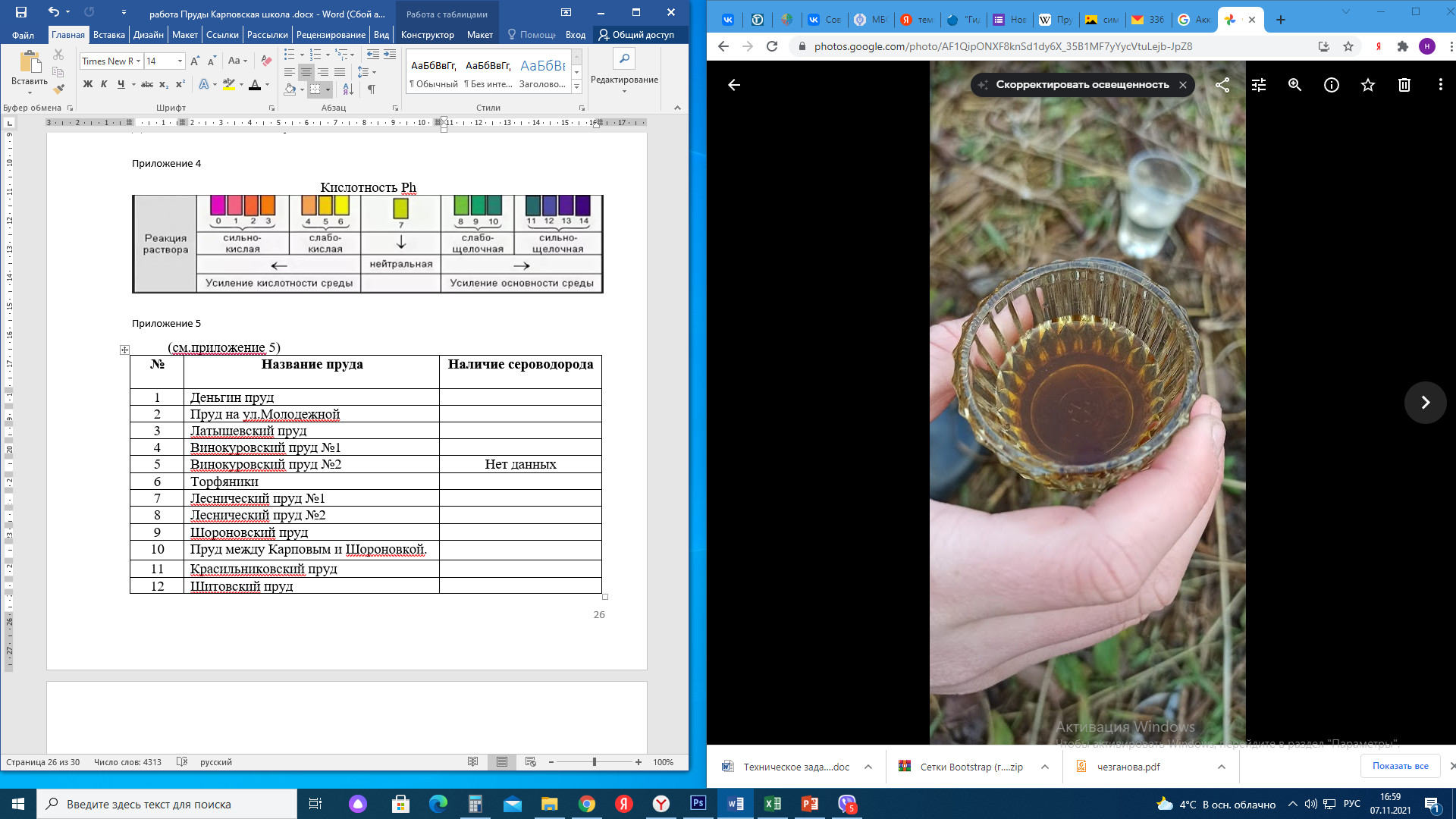 Нет взвешенных частиц.  Сероводород не обнаружен12Шитовский пруд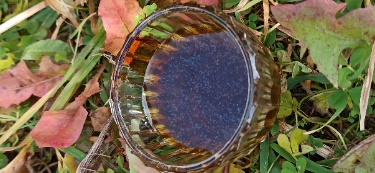 Значительное количество взвешенных частиц. Значит присуствует сероводород.№ЭтапРеализация1Определяем функционал интерактивной доски. Решили, что это будет карта со спутника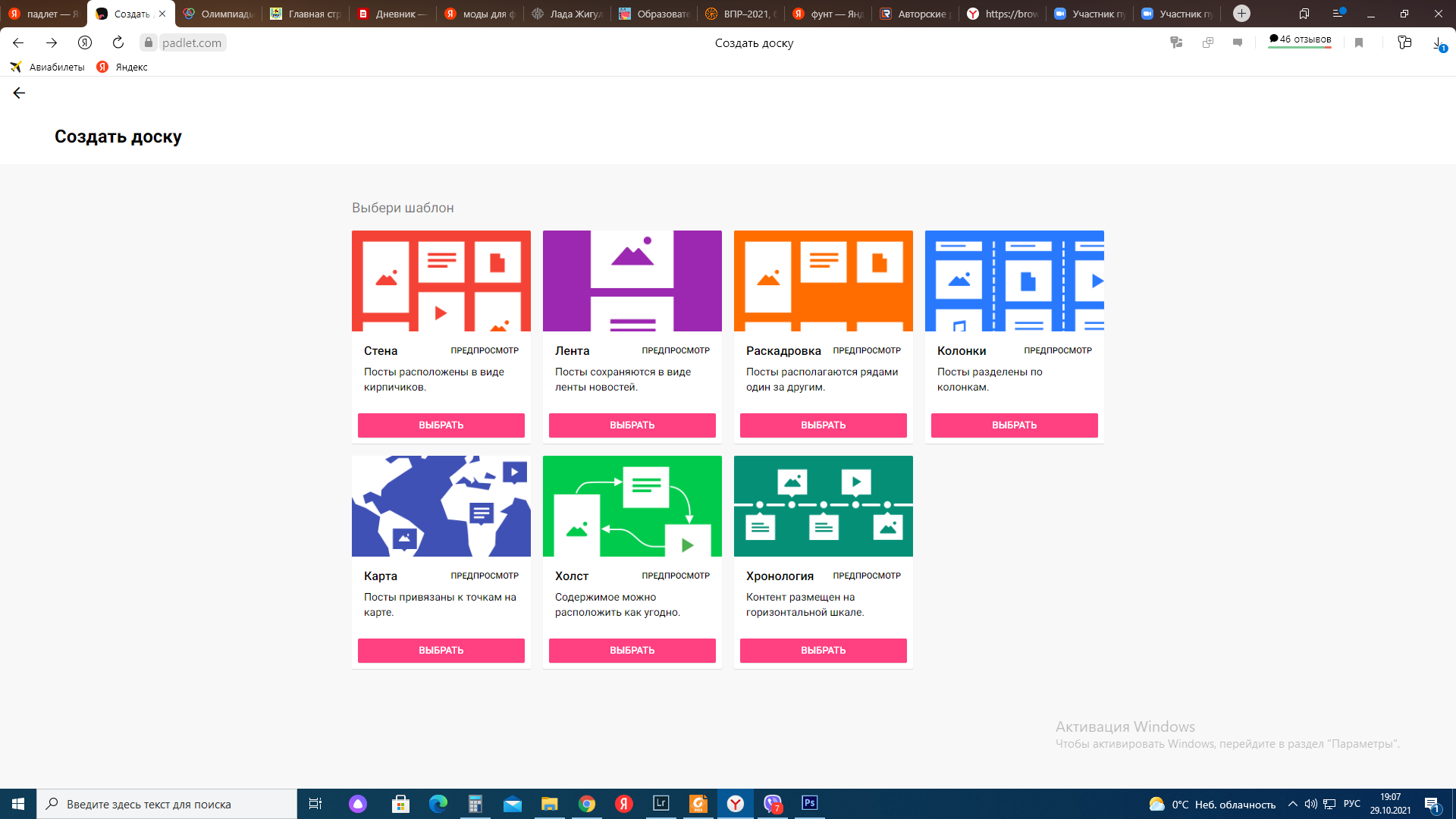 2Выбираем фон для интерактивной карты. Решено сделать фоном космический снимок местности.Пишем название, девиз карты. Корректируем настройки. 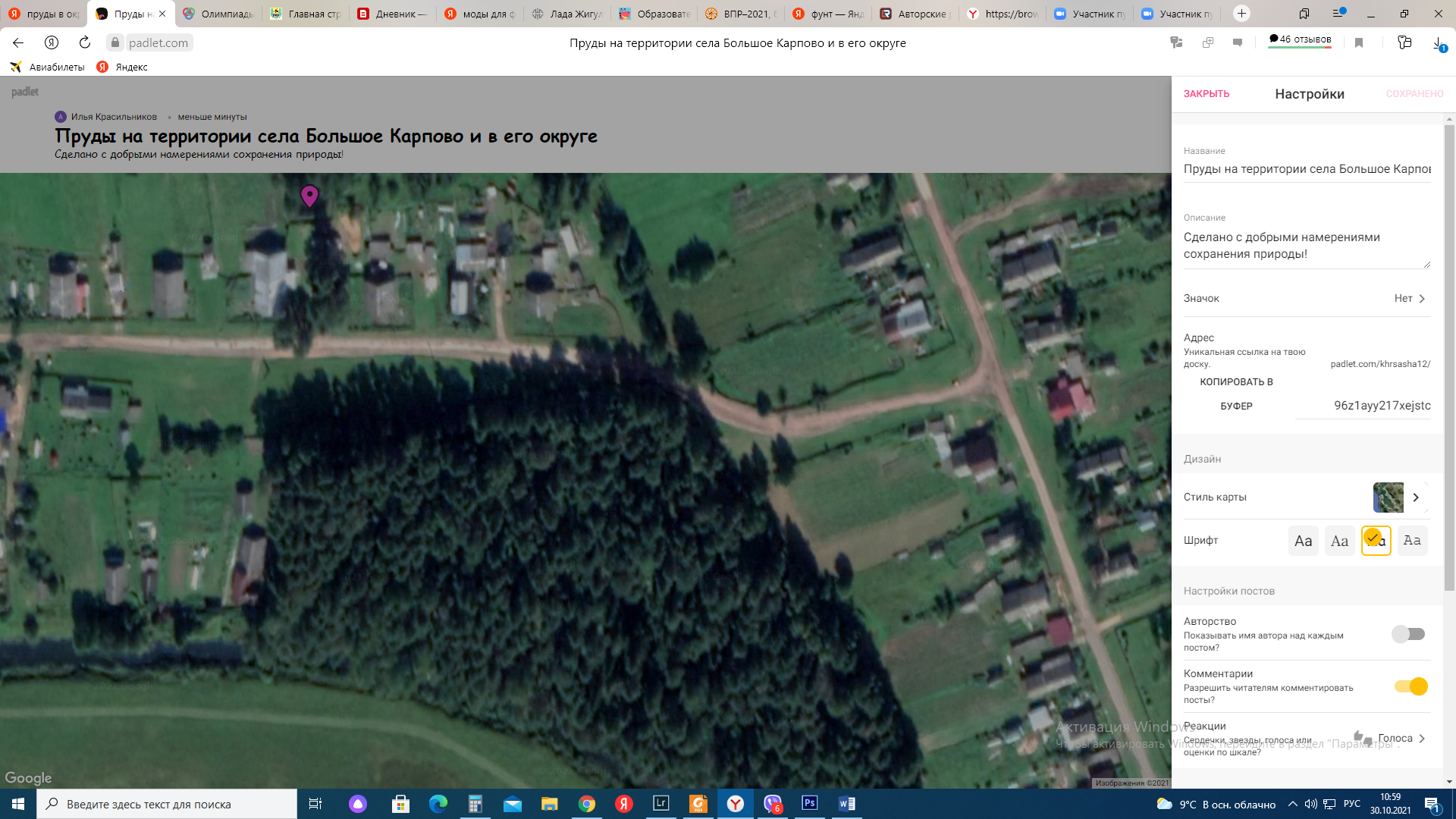 3Устанавливаем маячок на нужный пруд. Публикуем запись о прудах. К записи крепим документ pdf с описанием результатов обследования пруда и истории его возникновения. 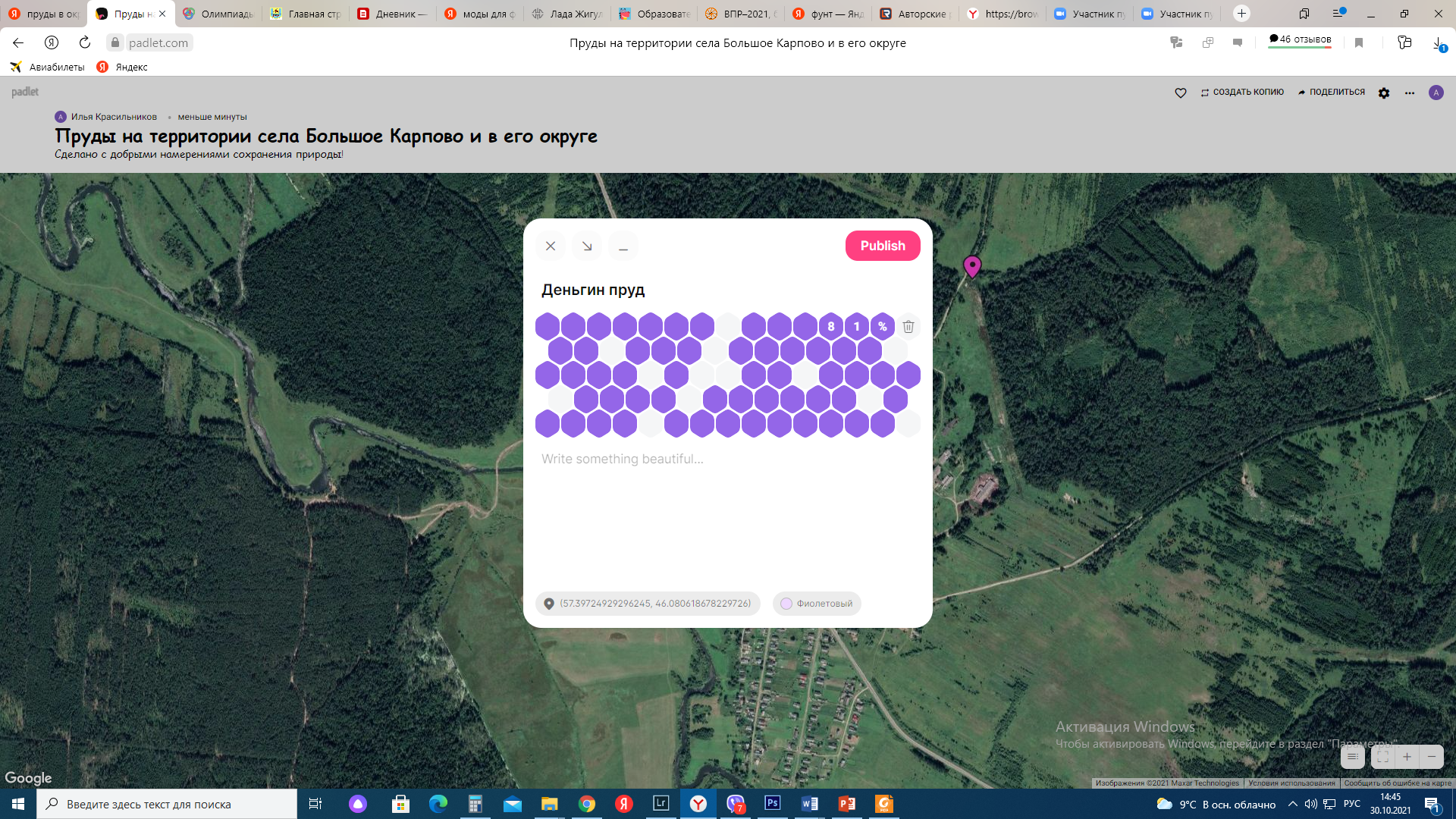 4Вид на демонстрационное окно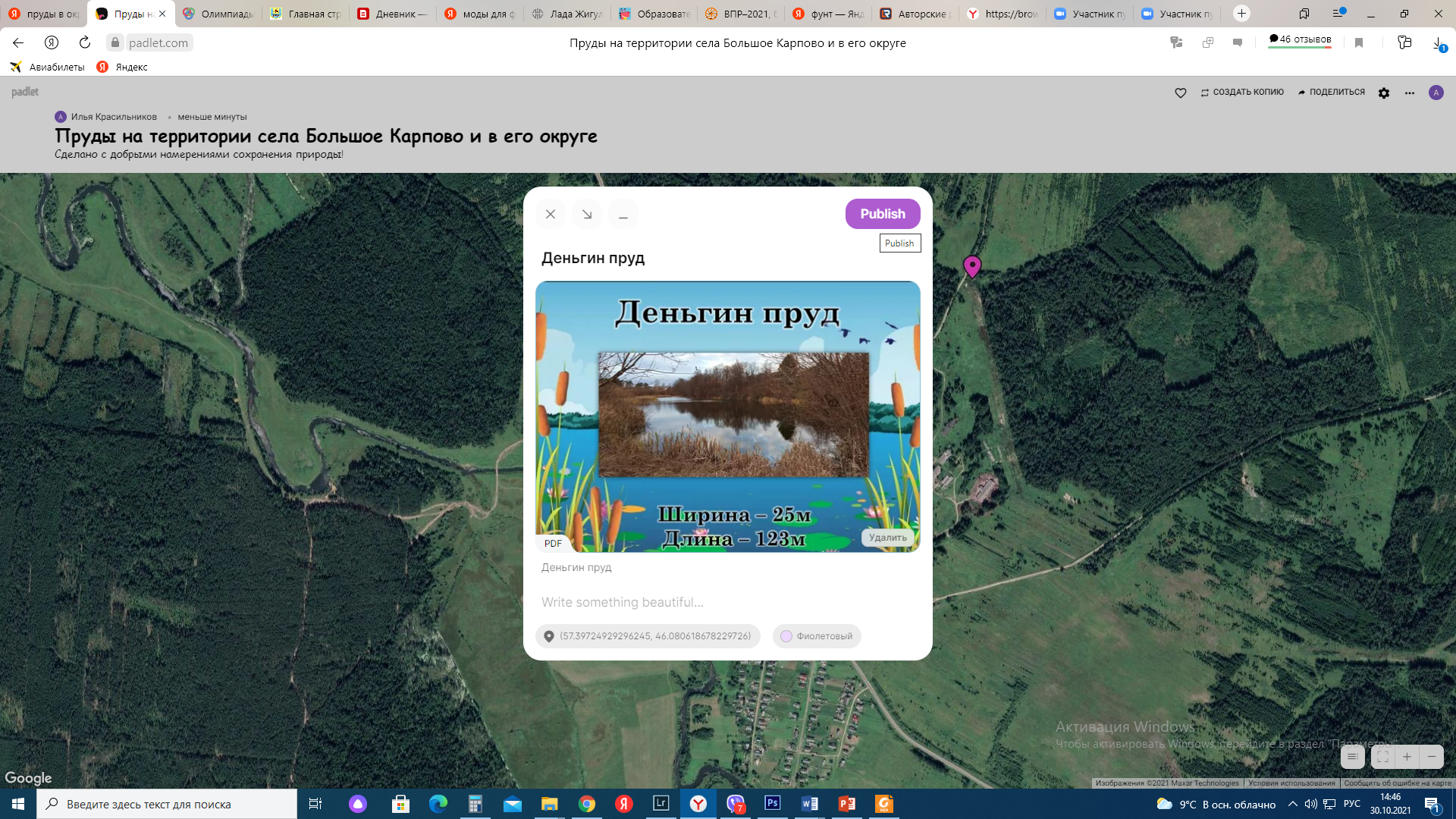 5Вид на открытую информационную справку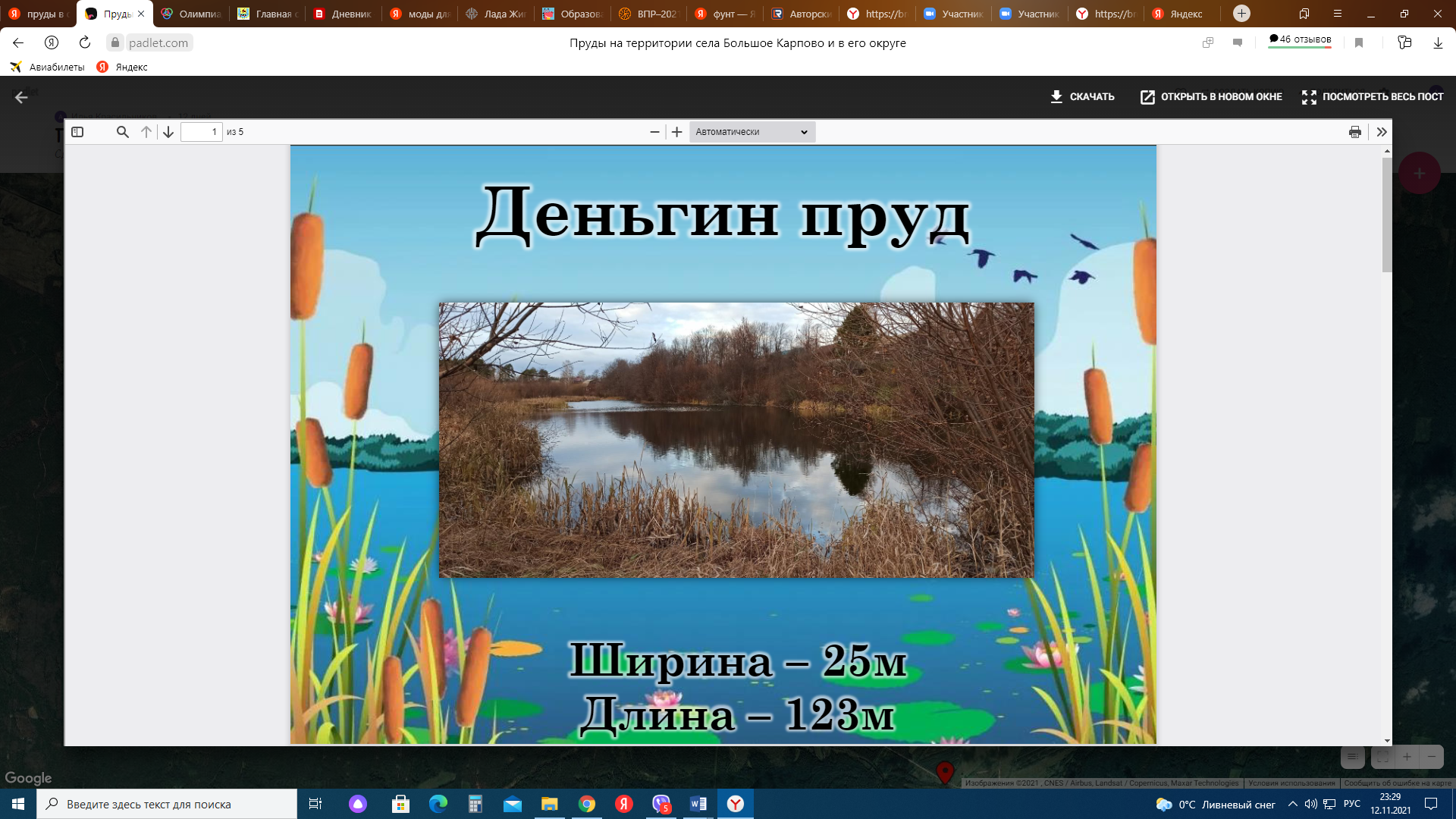 4Размещаем оставшиеся записи с достопримечательностями села. Карта готова.https://padlet.com/khrsasha12/96z1ayy217xejstc 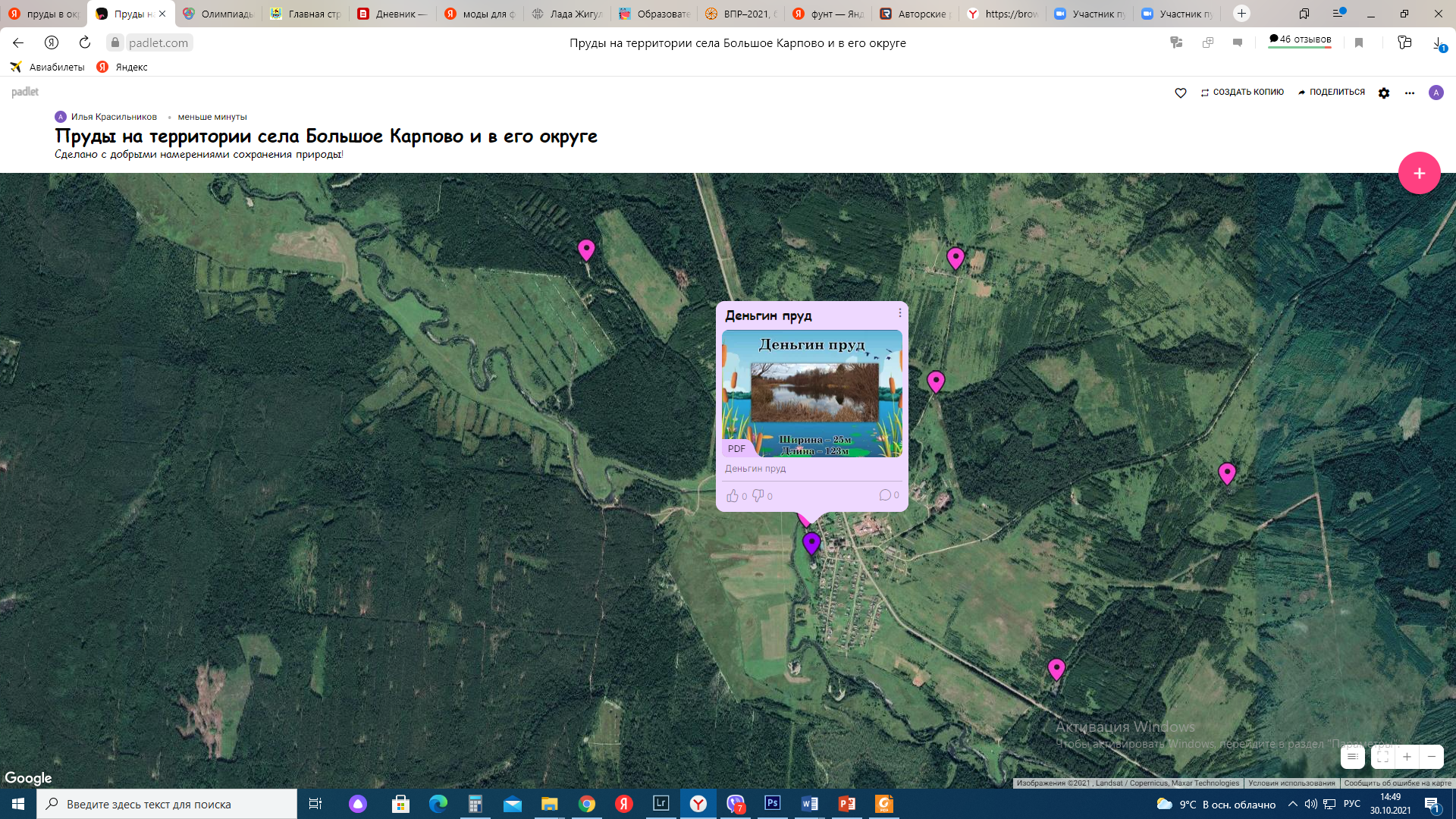 5Публикуем интерактивную карту в общий доступ:на официальный сайт школьного историко-краеведческого музея МБОУ «Карповская СОШ»- раздел «Информационные пособия»https://karpovs-museum.ucoz.net/index/informacionnye_posobija/0-13 6Публикация на официальной страничке школы во  ВКонтактеhttps://vk.com/public195083197?w=wall-195083197_538 